杭州市公安局上城区分局公开招标采购文件（线上电子招投标）采购编号：ZJCT7-SGAJ2020-01采购名称：上城区智慧安防小区安防系统采购项目采购人：杭州市公安局上城区分局采购代理机构：浙江省成套工程有限公司二〇二〇年七月目录第一章采购公告	3第二章投标人须知前附表	7第三章投标人须知	13一、总则	13二、采购文件	15三、投标文件	17四、投标	20五、开标、评标	20六、定标	25七、合同授予及签订	26八、投诉与质疑	27第四章采购合同	29第五章投标文件格式	33第六章采购内容及需求	51第七章评标办法	80第八章其它	87第一章  采购公告根据《中华人民共和国政府采购法》、《中华人民共和国政府采购法实施条例》、《政府采购货物和服务招标投标管理办法》等有关规定，浙江省成套工程有限公司受杭州市公安局上城区分局委托，就上城区智慧安防小区安防系统采购项目进行公开招标（线上电子招投标），欢迎国内合格的供应商前来投标。一、采购编号：ZJCT7-SGAJ2020-01二、采购项目概况（内容、用途、数量、简要技术要求等）：三、投标供应商资格要求：1、符合《中华人民共和国政府采购法》第二十二条的规定；（一）具有独立承担民事责任的能力；（二）具有良好的商业信誉和健全的财务会计制度；（三）具有履行合同所必需的设备和专业技术能力；（四）有依法缴纳税收和社会保障资金的良好记录；（五）参加政府采购活动前三年内，在经营活动中没有重大违法记录；（六）投标人未被列入失信被执行人名单、重大税收违法案件当事人名单、政府采购严重违法失信行为记录名单，信用信息以信用中国网站（www.creditchina.gov.cn）、中国政府采购网（www.ccgp.gov.cn）公布为准。2、特定资格条件2.1单位负责人为同一人或者存在直接控股、管理关系的不同供应商，不得同时参加同一合同项下的投标；2.2本项目不接受联合体投标；四、采购文件的获取方式：1、本项目采购文件实行“政府采购云平台”在线获取，不提供采购文件纸质版。供应商获取采购文件前应先完成“政府采购云平台”的账号注册；2、获取地点：政采云平台（http://zfcg.czt.zj.gov.cn）；3、获取方式：潜在供应商登陆政采云平台，在线申请获取采购文件（进入“项目采购”应用，在获取采购文件菜单中选择项目，申请获取采购文件，本项目采购文件不收取工本费；仅需浏览采购文件的供应商可点击“游客，浏览采购文件”直接下载采购文件浏览）；4、供应商获取采购文件时须提交的文件资料：无；5、提示：采购公告附件内的采购文件（或采购需求）仅供阅览使用，供应商只有在“政府采购云平台”完成获取采购文件申请并下载了采购文件后才视作依法获取采购文件（法律法规所指的供应商获取采购文件时间以供应商完成获取采购文件申请后下载采购文件的时间为准）。注：请供应商按上述要求获取采购文件，如未在“政采云”系统内完成相关流程，引起的投标无效责任自负。投标截止时间：2020年08月 11 日 09:30时 （北京时间）投标地点：杭州市古墩路701号紫金广场A座1505会议室七、开标时间：2020年08月 11 日 09:30时 （北京时间）八、开标地点：杭州市古墩路701号紫金广场A座1505会议室九、投标保证金：无十、在线投标响应（电子投标）说明：1、本项目通过“政府采购云平台（www.zcygov.cn）”实行在线投标响应（电子投标），供应商应先安装“政采云电子交易客户端”，并按照本采购文件和“政府采购云平台”的要求，通过“政采云电子交易客户端”编制并加密投标文件。供应商未按规定加密的投标文件，“政府采购云平台”将予以拒收。“政采云电子交易客户端”请自行前往“浙江政府采购网-下载专区-电子交易客户端”进行下载；电子投标具体操作流程详见本公告附件《供应商项目采购-电子招投标操作指南》；通过“政府采购云平台”参与在线投标时如遇平台技术问题详询400-881-7190。2、为确保网上操作合法、有效和安全，供应商应当在投标截止时间前完成在“政府采购云平台”的身份认证，确保在电子投标过程中能够对相关数据电文进行加密和使用电子签章。使用“政采云电子交易客户端”需要提前申领CA数字证书，申领流程请自行前往“浙江政府采购网-下载专区-电子交易客户端-CA驱动和申领流程”进行查阅；3、投标供应商应当在投标截止时间前，将生成的“电子加密投标文件”上传至“政府采购云平台”。投标截止时间以后上传递交的投标文件将被“政府采购云平台”拒收。4、投标供应商在“政府采购云平台”完成“电子加密投标文件”的上传递交后，还可以（邮寄形式）在投标截止时间前递交“电子备份投标文件和纸质备份投标文件”，“电子备份投标文件和纸质备份投标文件”应当密封包装并在包装上标注投标项目名称、投标供应商名称并加盖公章。5、通过“政府采购云平台”上传递交的“电子加密投标文件”无法按时解密，投标供应商递交了备份投标文件的，以备份投标文件为依据，否则视为投标文件撤回。通过“政府采购云平台”上传递交的“电子加密投标文件”已按时解密的，“备份投标文件”自动失效。投标供应商仅递交备份投标文件的，投标无效。十一、其他事项：1、本项目公告期限：5个工作日。2、供应商认为采购文件使自己的权益受到损害的，可以自收到采购文件之日（获取截止日之后收到采购文件的，以获取截止日为准）或者采购文件公告期限届满之日（自本公告发布之日起至第2日24时止）起7个工作日内，以书面形式向采购人和采购代理机构提出质疑。质疑供应商对采购人、采购代理机构的答复不满意或者采购人、采购代理机构未在规定的时间内作出答复的，可以在答复期满后十五个工作日内向同级政府采购监督管理部门投诉。3、本项目对符合财政扶持政策的中小企业（小型、微型）、监狱企业、残疾人福利性单位给予价格优惠扶持，执行节能产品政府强制采购和优先采购政策，执行环境标志产品政府优先采购政策；4、为支持和促进中小企业发展，杭州市财政局出台了政府采购信用融资政策，供应商可凭中标合同申请贷款，利率一般在基准利率左右（不同银行略有差异）。具体可登录http://220.191.208.230/login.do办理业务。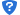 5、供应商如对采购文件有疑问可以按采购文件规定的询疑时间前提出，逾期提出的，采购组织机构可以不予受理、答复；6、书面质疑受理地点：采购代理机构：浙江省杭州市古墩路701号紫金广场A幢1210室；联系人：柯先生；联系电话：0571-88955366。采购人：中河中路88号；联系人：姜红华；联系电话：13858027802。十二、联系方式：1、采购代理机构名称：浙江省成套工程有限公司地点：浙江省杭州市古墩路701号紫金广场A幢1210室联系人：汤琳、赵存璞联系电话：0571-88955366传真：0571-889553662、采购人名称：杭州市公安局上城区分局联系人：牛科联系电话：0571-87281181地址：中河中路88号3、同级政府采购监督管理部门名称：杭州市上城区财政局监督投诉电话：0571-87819215第二章  投标人须知前附表第三章  投标人须知一、总则1.1、实施依据本次招标工作是按照《中华人民共和国政府采购法》、《中华人民共和国政府采购法实施条例》等招标投标有关法律、法规、规章、文件的规定组织和实施。1.2、定义采购人：是指依法进行招标采购的国家机关、事业单位、团体组织，见“投标人须知前附表”；采购代理机构：受采购人委托，在委托的范围内办理政府采购事宜的机构，见“投标人须知前附表”；投标人：是指参加本采购项目投标的供应商；投标人代表：是指参加本项目投标活动的投标人法定代表人或法定代表人授权代表；投标联合体：是指两个以上供应商组成联合体，以一个投标人的身份参加投标；甲方：是指合同签订的一方，一般与采购人、用户相同；乙方：是指合同签订的另一方，与中标人相同；货物和服务：是指按采购文件要求的货物和服务；政府采购监管部门：浙江省财政厅政府采购监管处；1.3、投标人须知前附表规定接受联合体投标的，应遵守以下规定：（本项目不适用）1）两个以上供应商可以组成一个联合体，以一个供应商的身份共同参加投标；2）组成联合体参加本项目投标的，投标人须在购买采购文件时向采购代理机构作出相关书面说明，否则投标无效；3）以联合体形式参加本项目投标的，联合体的各成员均应当具备《中华人民共和国政府采购法》第二十二条规定的条件，联合体各方中至少应当有一方符合采购人规定的特定条件，但同一专业的投标人组成的联合体以资质最低的一方为依据；4）联合体各方之间须签订投标联合协议，明确约定联合体各方承担的工作和相应的责任，在投标联合协议中指定本项目主办人，并将投标联合协议作为投标文件组成的一部分；本项目的主体、关键性工作须由主办人完成，并在投标联合协议中进行说明；5）联合体各方签订投标联合协议后，不得再以自己名义单独在本项目中参加投标，也不得组成新的联合体参加本项目投标；6）联合体各方共同与采购人签订采购合同，就采购合同约定的事项对采购人承担连带责任；7）投标保证金由主办人提供，对联合体各方均具有约束力；投标文件须由主办人盖章及其全权代表签署。1.4、费用无论招投标过程中的做法和结果如何，投标人自行承担招投标活动中所发生的全部费用。1.5、保密参与招标投标活动的各方应对采购文件和投标文件中的商业和技术等秘密保密，违者应对此造成的后果承担法律责任。1.6、语言文字除专用术语外，与招标投标有关的语言使用中文。专用术语应附有中文注释。1.7、计量单位所有计量均采用中华人民共和国法定计量单位。1.8、踏勘现场1.8.1投标人须知前附表规定组织踏勘现场的，采购人按投标人须知前附表规定的时间、地点组织投标人踏勘项目现场。1.8.2投标人踏勘现场发生的费用自理。1.8.3除采购人的原因外，投标人自行负责在踏勘现场中所发生的人员伤亡和财产损失。1.8.4采购人在踏勘现场中介绍的场地和相关的周边环境情况，供投标人在编制投标文件时参考，采购人不对投标人据此作出的判断和决策负责。1.9、答疑会1.9.1投标人须知前附表规定召开答疑会的，采购人按投标人须知前附表规定的时间和地点召开答疑会，澄清投标人提出的问题。1.9.2投标人应在答疑会时间的前一天，以书面形式将提出的问题送达采购人，以便采购人在会议期间澄清。1.9.3答疑会后，采购人按本章2.4款规定对投标人所提问题进行澄清答复。1.10、转包与分包本项目不允许转包及分包。1.11、偏离投标文件应完全响应采购文件规定的实质性内容和条件。1.12、其他1.12.1★投标人的法定代表人作为投标全权代表参加投标，投标人须在投标文件中提供《法定代表人资格证明书》；法定代表人授权投标人在职职工作为投标全权代表参加投标，投标人须在投标文件中提供附有《法定代表人资格证明书》的《法定代表人授权书》。1.12.2★投标人对所投标项内的产品或服务必须按采购数量全部进行报价。1.12.3投标人提供相同品牌产品且通过资格审查、符合性审查的不同投标人参加同一合同项下投标的，按一家投标人计算，评审后得分最高的同品牌投标人获得中标人推荐资格；评审得分相同的，由采购人或者采购人委托评标委员会按照采购文件规定的方式确定一个投标人获得中标人推荐资格，采购文件未规定的采取随机抽取方式确定，其他同品牌投标人不作为中标候选人。1.12.4投标截止后投标人不足3家或者通过资格审查或符合性审查的投标人不足3家的，除采购任务取消情形外，按照以下方式处理：（一）采购文件存在不合理条款或者招标程序不符合规定的，采购人、采购代理机构改正后依法重新招标；（二）采购文件没有不合理条款、招标程序符合规定，需要采用其他采购方式采购的，采购人应当依法报财政部门批准。1.12.5采购文件中如有描述歧义或前后不一致的地方，评标委员会有权按公平、合理的原则进行评判，但对同一条款的评判适用于每个投标人。1.12.6投标文件的响应内容必须真实、明确、准确。否则，评标委员会将对其作出不利的评审。1.12.7乙方为履行合同引起的相关人员的差旅费、食宿费以及其它不可预知的费用由乙方自理。合同实施过程中，须与甲方积极配合。1.12.8项目资金已落实。二、采购文件2.1、采购文件组成2.1.1第一章 采购公告2.1.2第二章 投标人须知前附表2.1.3第三章 投标人须知2.1.4第四章 合同格式2.1.5第五章 投标文件格式2.1.6第六章采购内容及需求2.1.7第七章 评标办法2.1.8补充文件（如有）2.2、采购文件的解释权采购文件的解释权归采购组织机构所有。2.3、采购文件的澄清2.3.1投标人在获取采购文件后，若有问题需要澄清或认为有必要与采购人进行技术交流，应于前附表规定的时间前，将问题传真至0571-88955366，同时将问题发电子邮件至2032766281@qq.com（电子邮件与书面文件有不一致的，以书面文件为准）。截止期后的疑问将不予受理、答复。2.3.2 投标人要求解释或澄清的问题应以书面形式送达，并加盖公章、写明日期。2.3.3 所有要求解释或澄清的问题都予以解答，答疑内容与补充内容以更正（澄清）公告形式告知所有购买采购文件的投标人。2.4、采购文件的修改2.4.1采购人或者采购代理机构可以对已发出的采购文件进行必要的澄清或者修改。澄清或者修改的内容可能影响投标文件编制的，采购人或者采购代理机构应当在投标截止时间至少15日前，以更正（澄清）公告形式通知所有获取采购文件的潜在投标人；不足15日的，采购人或者采购代理机构应当顺延提交投标文件的截止时间。2.4.2 采购文件的修改将以更正（澄清）公告通知所有购买采购文件的投标人，并对其具有约束力。投标人应及时关注浙江政府采购网上该项目的公告信息。2.4.3 在更正（澄清）公告发布后，如果投标人认为编制投标文件的时间不充分的，必须在公告发布之日的24小时内通知采购人和采购代理机构。否则，视同投标人有充足时间编制投标文件。2.4.4采购文件澄清、答复、修改、补充的内容为采购文件的组成部分。当采购文件与采购文件的答复、澄清、修改、补充通知就同一内容的表述不一致时，以最后发出的更正（澄清）公告为准。2.4.6 采购文件的澄清、答复、修改或补充都应该通过本代理机构以法定形式发布，除此以外的发布不属于采购文件的组成部分。三、投标文件3.1、投标文件3.1.1 投标人应仔细阅读采购文件规定的所有内容，以保证能全面准确理解采购文件，并按照采购文件要求，详细编制投标文件，投标文件内容必须针对本次招标响应。3.1.2投标人必须按采购文件的要求提供相关资料，并对采购文件中提出的所有内容要求给予实质性响应，须保证投标文件的准确、真实、明确。投标文件响应内容对采购文件要求如有偏离均应填写偏离表，如不填写，采购人有权视作投标文件完全响应采购文件要求。3.2、投标文件组成3.2.1资格证明文件部分1）符合《中华人民共和国政府采购法》第二十二条的规定；（一）具有独立承担民事责任的能力；（二）具有良好的商业信誉和健全的财务会计制度；（三）具有履行合同所必需的设备和专业技术能力；（四）有依法缴纳税收和社会保障资金的良好记录；（五）参加政府采购活动前三年内，在经营活动中没有重大违法记录；（六）投标人未被列入失信被执行人名单、重大税收违法案件当事人名单、政府采购严重违法失信行为记录名单，信用信息以信用中国网站（www.creditchina.gov.cn）、中国政府采购网（www.ccgp.gov.cn）公布为准。2）特定资格条件要求的资质文件（由投标人根据采购公告投标供应商资格要求编制）3.2.2投标文件报价部分1）投标函；2）开标一览表；3）投标价格组成明细表；4）	投标人的小微企业证明（如有）5）	投标人为监狱企业的证明文件：省级以上监狱管理局、戒毒管理局（含新疆生产建设兵团）出具（如有）6）	投标人如符合《财政部、民政部、中国残疾人联合会关于促进残疾人就业政府采购政策的通知》（财库〔2017〕141号）政策规定的，须提供《残疾人福利性单位声明函》；（如有）  7）	投标人认为针对报价需要说明的其他文件及资料。；3.2.3投标文件商务技术部分（技术文件应至少包括：针对本项目的技术和服务响应方案，技术偏离说明表，采购文件要求提供的其他资料等）1）法定代表人资格证明书或附有法定代表人资格证明书的法定代表人授权书；（递交投标文件时单独提交一份）；2）采购代理服务费承诺函；3）投标人基本情况表；4）类似项目业绩；5）商务偏离表6）技术偏离表；7）技术方案（供应商根据评标细则自行编制）；8）投标人认为需要提供的其他资料（结合评分内容要求自行提供）。以上所需的各种证书、证件、证明、执照若系复印件，须在复印件上加盖有效公章。3.3、投标文件的编制3.3.1本项目实行网上投标。3.3.2供应商应准备三种形式的投标文件：电子加密投标文件、以介质存储的数据电文形式的电子备份投标文件、纸质备份投标文件。投标文件均由资格文件、报价文件、商务技术文件组成。（1）“电子加密投标文件”是指通过“政采云电子交易客户端”完成投标文件编制后生成并加密的数据电文形式的投标文件（后缀格式为.jmbs）（2）“电子备份投标文件”是指与“电子加密投标文件”同时生成的数据电文形式的电子文件（电子备份投标文件，用于供应商电子加密投标文件解密异常时应急使用），其他方式编制的电子备份投标文件视为无效电子备份投标文件。电子备份投标文件（后缀格式为.bfbs）以U盘形式提供。（3）“纸质备份投标文件”将以纸质文件的形式递交，数量为：正本各1份；副本各2份。3.3.3投标供应商应当按照本章3.2款中规定的内容及顺序在“政采云电子交易客户端”编制投标文件。其中《资格证明文件》和《商务技术文件》中不得出现本项目投标报价，如因投标人原因提前泄露投标报价，是投标供应商的责任。3.3.4投标文件须按照采购文件要求加盖供应商公章（除此之外的投标专用章、合同章等均视为无效）、法定代表人或其委托代理人签字或盖章。3.3.5投标文件应当对采购文件规定的内容进行明确，对采购文件规定的实质性内容应当作出响应。3.3.6投标文件由于字迹模糊或表达不清引起的后果由投标人负责。3.4、投标报价3.4.1 ★本次投标报价为人民币价。超过最高限价的作无效标处理。3.4.2费用须包含产品费、服务费、利润、税金等。投标人根据采购文件的要求，将项目安装调试通过验收直至交付使用单位，达到使用要求及质量标准、质保期服务所需的全部费用及招标代理服务费均包含在总价之中。投标人的报价应按采购文件要求的格式、顺序编制。3.4.3 投标报价应按不同费用类别分开填写，具体详见“投标文件格式”。3.4.4 ★所投标项只允许有一个报价，不接受有选择报价的投标文件。3.5、投标保证金本项目不收取投标保证金。但违反政府采购相关规定给采购人造成损失的，投标人应当承担赔偿责任。3.6、投标文件有效期3.6.1 投标文件在开标之日起90个日历天内有效。3.6.2 在原定投标有效期满之前，如果出现特殊情况，采购人可以以书面形式向投标人提出延长投标有效期的要求。这种要求与答复均应采用书面形式如传真或信件等。投标人可以拒绝接受采购人的这种要求而放弃投标。接受延长投标有效期的投标人将不会被要求和允许修正其投标。3.6.3 中标人的投标文件自开标之日起至合同履行完毕止均应保持有效。3.7、投标文件的式样见投标人须知前附表“投标文件的形式”。3.7.3 投标文件中投标函、法定代表人资格证明书及授权委托函的格式、签字、盖章及内容均应符合采购文件格式要求，否则投标文件无效。3.7.4投标人应根据“政采云供应商项目采购-电子招投标操作指南”及本采购文件规定编制电子投标文件并进行关联定位，以便评标委员会在评标时，点击评分项，可直接定位到该评分项内容。如对采购文件的某项要求，投标人的投标响应文件未能提供相应的内容与其对应，则评标委员会在评审时会提示投标人未对此项招标要求提供相应内容。由此产生的评分影响由投标人自行承担。投标文件内容不完整、编排混乱导致投标文件被误读、漏读，或者在按采购文件规定的部分查找不到相关内容的，是投标人的责任。四、投标4.1、投标文件的上传、递交见投标人须知前附表“投标文件的上传和递交”。4.2、解密和异常情况处理4.2.1开标后，采购组织机构将向各投标供应商发出“电子加密投标文件”的解密通知，各投标供应商代表应当在接到解密通知后30分钟内自行完成“电子加密投标文件”的在线解密。4.2.2供应商在规定的时间内无法完成已递交的电子加密投标文件解密的，如已按规定递交了电子备份投标文件的，将由采购代理机构将电子备份投标文件上传至浙江政府采购网，上传成功后，原电子加密投标文件自动失效。若因浙江政府采购网原因无法读取或电子开评标无法正常进行，代理机构将开启所有供应商递交的纸质备份投标文件，以完成开标，电子加密投标文件及以介质存储的数据电文形式的电子备份投标文件（U盘）自动失效。4.3、投标文件的修改和撤回4.3.1投标人在投标截止时间前，可以对所递交的投标文件进行补充、修改或者撤回。补充或者修改投标文件的，应当先行撤回原文件，补充、修改后重新上传、递交。投标截止时间前未完成上传、递交的，视为撤回投标文件。投标截止时间后递交的投标文件，“政府采购云平台”将予以拒收。4.3.2投标截止时间后，投标供应商不得撤回、修改投标文件。4.4、备选投标方案投标人不得提交备选投标方案，否则，投标文件将被判定为无效标。五、开标、评标5.1．开标准备5.1.1 采购人将于前附表规定的时间和地点公开开标。若采购人通过修改采购文件更改了开标时间和地点的，以后者为准。5.1.2采购代理机构将按照采购文件规定的时间通过浙江政府采购网组织开标、开启电子加密投标文件，所有供应商均应当准时在线参加。供应商如不参加开标大会的，视同认可开标结果，事后不得对采购相关人员、开标过程和开标结果提出异议，同时供应商因未在线参加开标而导致电子加密投标文件无法按时解密等一切后果由供应商自己承担。5.1.3 开标程序5.1.3.1开标第一阶段（1）向各投标人发出电子加密投标文件【开始解密】通知，由投标人按采购文件规定的时间内自行进行投标文件解密。投标人在规定的时间内无法完成已递交的“电子加密投标文件”解密的，如已按规定递交了备份投标文件的，将由采购组织机构按“政府采购云平台”操作规范将备份投标文件上传至“政府采购云平台”，上传成功后，“电子加密投标文件”自动失效；（2）投标文件解密结束，通过邮件形式发送各投标人组织签署《政府采购活动现场确认声明书》；（3）开启投标文件，进入资格审查；（4）开启资格审查通过的投标供应商的商务技术文件进入符合性审查、商务技术评审；（5）第一阶段开标结束。备注：开标程序的第一阶段结束后，采购人或采购代理机构将对依法对投标供应商的资格进行审查，资格审查结束后进入符合性审查和商务技术的评审工作。5.1.3.2开标第二阶段（1）符合性审查、商务技术评审结束后，举行开标程序第二阶段会议。首先通过发送邮件形式公布符合性审查、商务技术评审无效供应商名称及理由；公布经商务技术评审后有效投标人的名单，同时公布其商务技术部分得分情况。（2）开启符合性审查、商务技术评审有效投标人的《报价响应文件》，通过发送邮件形式公布开标一览表有关内容，同时当场制作开标记录表，供应商通过发送邮件形式签字确认（不予确认的应说明理由，否则视为无异议）。报价响应文件开标结束后，由评标委员会对报价的合理性、准确性等进行审查核实。（3）评审结束后，通过发送邮件形式公布中标（成交）候选供应商名单，及采购人最终确定中标或成交供应商名单的时间和公告方式等。5.1.4如遇“政府采购云平台”电子化开标或评审程序调整的，或者政采云系统提供数据电文交互功能的，按其规定执行。5.2评标5.2.1 评标组织评标工作由招标采购单位负责组织，具体评标事务由招标采购单位依法组建的评标委员会负责。评标委员会由采购人代表和有关技术、经济等方面的专家组成，成员人数应当为五人及以上单数。5.2.2评标纪律本次评标工作将在严格保密的情况下进行，评标委员会成员名单在定标前将保密。5.2.3评标办法采用综合评分法，详见采购文件第七章“评标办法”。5.2.4 评标程序5.2.4.1投标文件初审。初审分为资格性检查和符合性检查。（1）资格性检查。开标后，采购人或采购代理机构将依据法律法规和供应商资格条件对投标人的基本资格条件、特定资格条件进行审查。投标人未按照采购文件中供应商资格条件要求提供相应的有效资格证明材料的，视为投标人不具备采购文件中规定的资格要求，其资格审查不通过。（2）符合性检查。依据采购文件的规定，从投标文件的有效性、完整性和对采购文件的响应程度进行审查，以确定是否对采购文件的实质性要求作出响应。具体审查内容见投标须知5.3.1条“无效投标的认定”。评标委员会决定投标文件的响应性只根据投标文件本身的内容，而不寻求外部证据。如果投标文件没有实质上响应采购文件的要求，评标委员会将判定无效，投标人不得通过修改或撤销不合要求的偏离或保留而使其投标成为实质性响应的投标。5.2.4.2澄清有关问题。在评标期间，对投标文件中含义不明确、同类问题表述不一致或者有明显文字和计算错误的内容，评标委员会可以书面形式（或有效电子数据电文）要求投标人作出必要的澄清、说明或者纠正。投标人的澄清、说明或者补正不得超出投标文件的范围或者改变投标文件的实质性内容。投标供应商的澄清、说明或者补正应当由法定代表人或其授权的代表签字（或加盖公章）后扫描上传提交。授权代表对澄清、说明或者补正内容未签字确认的，将自行承担由此可能导致的对其不利的评审结果，评标委员会按少数服从多数原则对相关内容进行评判。除邮件交互外，如政采云平台提供信息发布、澄清说明、数据交换等操作方式的，或者政采云系统平台有新的操作流程的，按其规定。5.2.4.3修正原则投标文件报价出现前后不一致的，按照下列规定修正：(1)	投标文件中开标一览表(报价表)内容与投标文件中相应内容不一致的，以开标一览表(报价表)为准；(2)	大写金额和小写金额不一致的，以大写金额为准；(3)	单价金额小数点或者百分比有明显错位的，以开标一览表的总价为准，并修改单价；(4)	总价金额与按单价汇总金额不一致的，以单价金额计算结果为准。同时出现两种以上不一致的，按照前款规定的顺序修正。修正后的报价按照财政部公布第87号令 《政府采购货物和服务招标投标管理办法》第五十一条第二款的规定经投标人确认后产生约束力，投标人不确认的，其投标无效。5.2.4.4比较与评价。按采购文件中规定的评标方法和标准，对资格性检查和符合性检查合格的投标文件进行商务和技术评估，综合比较与评价。5.2.4.5按采购文件中规定的评标方法和标准，对投标人进行排序，并推荐中标候选人。5.2.4.6编写评标报告。5.3无效投标的认定评审时，对投标人的商务技术文件、报价文件和其他评审要求等，评标委员会将逐项进行审查、比较，对于实质性偏离或符合无效条款的，应当询问投标人，并允许投标人进行陈述申辩，但不允许其对偏离条款进行补充、修正或撤回。但经评标委员会认定属于投标人疏忽、笔误所造成的差错，应当允许其在评标结束之前进行修改或者补正（可以是复印件、传真件等）。修改或者补正投标文件必须以书面形式进行，并应在中标结果公告之前查核原件。限期内不补正或经补正后仍不符合采购文件要求的，应认定其投标无效。投标人修改、补正投标文件后，不影响评标委员会对其投标文件所作的评价和评分结果。5.3.1如发现下列情形之一的，投标文件将被视为无效投标：（1）	未按时上传或按时解密电子投标文件的；（2）	资格响应文件不全的或者不符合采购文件标明的资格要求的；（3）	投标文件中法定代表人授权书所载内容与本项目内容有异的或者法定代表人授权书未按照采购文件要求签署、盖章的；（4）	投标文件内容弄虚作假的；（5）	未按采购文件中明确的要求签署、盖章的；（6）	不响应采购文件标注“★”条款要求的；（7）	投标有效期、服务期等条款不能满足采购文件要求的；（8）	开标一览表投标报价为零的（包括投标文件中标明：免费或赠予）或其报价（大写）无法按正常书写方式进行报价唱标的或无投标报价的；（9）	投标人提交两份或多份内容不同的报价响应文件，或在一份报价响应文件中对同一内容报有两个或多个报价，且未声明哪一个为最终报价的；（10）	投标人的报价明显低于其他通过符合性审查投标人的报价，有可能影响服务质量或者不能诚信履约，未能按评标委员会要求其在评标现场合理的时间内提供书面说明及相关证明材料以证明其报价合理性的；（11）	投标报价超过采购文件中规定的预算金额的；（12）	存在法律、法规规定及采购文件规定的其它无效情形的。22.2有下列情形之一的，视为投标人串通投标，其投标无效：（1）不同投标人的投标文件由同一单位或者个人编制；（2）不同投标人委托同一单位或者个人办理投标事宜；（3）不同投标人的投标文件载明的项目管理成员或者联系人员为同一人；（4）不同投标人的投标文件异常一致或者投标报价呈规律性差异；（5）不同投标人的投标文件相互混装。5.4废标5.4.1根据《中华人民共和国政府采购法》第三十六条，出现下列情形之一的，应予以废标：（1）符合资格条件的供应商或者对采购文件作实质响应的供应商不足三家的；（2）出现影响采购公正的违法、违规行为的；（3）所有投标人的报价均超过了采购预算，采购人不能支付的；（4）因重大变故，采购任务取消的。5.4.2采购过程中出现以下情形，导致电子交易平台无法正常运行，或者无法保证电子交易的公平、公正和安全时，采购组织机构可中止电子交易活动：（1）电子交易平台发生故障而无法登录访问的； （2）电子交易平台应用或数据库出现错误，不能进行正常操作的；（3）电子交易平台发现严重安全漏洞，有潜在泄密危险的；（4）病毒发作导致不能进行正常操作的； （5）其他无法保证电子交易的公平、公正和安全的情况。出现前款规定情形，不影响采购公平、公正性的，采购组织机构可以待上述情形消除后继续组织电子交易活动，也可以决定某些环节以纸质形式进行；影响或可能影响采购公平、公正性的，应当重新采购。5.4.3 废标后，采购人应当将废标理由通知所有投标人并重新组织招标；或者经主管部门批准，采取其他方式组织采购。六、定标6.1依法确认采购结果6.1.1采购代理机构应当自评审结束之日起2个工作日内将评审报告送交采购人。采购人应当自收到评标报告之日起５个工作日内，在评标报告确定的中标候选人名单中按顺序确定中标人。中标候选人并列的，由采购人或者采购人委托评标委员会按照采购文件规定的方式确定中标人；采购文件未规定的，采取随机抽取的方式确定。采购人在收到评标报告5个工作日内未按评标报告推荐的中标候选人顺序确定中标人，又不能说明合法理由的，视同按评标报告推荐的顺序确定排名第一的中标候选人为中标人。采购人或者采购代理机构应当自中标人确定之日起2个工作日内，在省级以上财政部门指定的媒体上公告中标结果，采购文件应当随中标结果同时公告。公告期限为1个工作日。6.2 除国务院财政部门规定的情形外，采购人、采购代理机构不得以任何理由组织重新评审。采购人、采购代理机构按照国务院财政部门的规定组织重新评审的，应当书面报告本级人民政府财政部门。6.3中标通知书发出后，采购人不得违法改变中标结果，中标人无正当理由不得放弃中标。 6.4中标人应为浙江政府采购注册供应商，如尚未注册，必须在投标截止前按照《浙江省政府采购供应商注册及诚信管理暂行办法》（浙财采监字［2009］28号）的相关规定，及时办理更新或供应商注册事项。七、合同授予及签订7.1合同授予7.1.1本项目的合同将授予按本须知第6.1.1款所确定的中标人。7.1.2 中标或者成交供应商拒绝与采购人签订合同的，采购人可以按照评审报告推荐的中标或者成交候选人名单排序，确定下一候选人为中标或者成交供应商，也可以重新开展政府采购活动。7.2签订合同7.2.1 中标人应按中标通知书规定的时间与采购人签订合同。如中标人为联合体的，由联合体成员各方法定代表人或其授权代表与采购人代表签订合同。中标人在领取中标通知书时须向采购人提供一份关于本项目在实施过程中的相关人员的通讯录作为合同附件。7.2.2 中标人如不遵守采购文件或投标文件各项条款的邀约与要约，或在接到中标通知书后借故拖延，拒签合同的，采购人将依据国家和采购文件有关规定要求中标人予以赔偿，同时采购人可根据7.1.2的原则另行选择中标人；7.2.3 采购文件、中标人的投标文件及投标修改文件、评标过程中有关澄清文件及经投标人法定代表人或授权代表签字确认的询标回复和承诺及中标通知书均作为合同组成部分。7.3履约保证金7.3.1中标人按“投标人须知前附表”规定的缴纳履约保证金。7.3.2履约保证金有效期按“投标人须知前附表”规定。7.3.3履约保证金有效期结束后，中标人凭保证金收据无息退还。7.3.4如投标人有下列情况，投标人将承担赔偿责任，赔偿金额为项目预算金额的2%，如实际损失超过前述金额的，投标人需赔偿超过前述金额部分的实际损失。（1）投标人在投标截止时间后撤销投标文件的；（2）投标人未按规定签订合同或转让中标的；（3）其他投标人违反《中华人民共和国政府采购法》等法律法规规定，给采购人造成损失的。7.4采购代理服务费本次采购代理服务费按“投标人须知前附表”规定收取。八、投诉与质疑根据《中华人民共和国政府采购法》、《财政部关于加强政府采购供应商投诉受理审查工作的通知》(财库〔2007〕1号)和《政府采购质疑和投诉办法》（财政部令第94号）的规定，政府采购供应商（投标人，下同）可以依法提起质疑和投诉。质疑函范本、投诉书范本请到浙江政府采购网下载专区下载。8.1供应商询问供应商对政府采购活动事项有疑问的，可以向采购机构提出询问，采购人或者采购代理机构应当在3个工作日内对供应商依法提出的询问作出答复，但答复的内容不得涉及商业秘密。8.2供应商质疑8.2.1投标人认为采购文件、采购过程、中标或者成交结果使自己的权益受到损害的，可以在知道或者应知其权益受到损害之日起7个工作日内，以书面形式向采购人、采购代理机构提出质疑。本项目要求投标人在法定质疑期内一次性提出针对同一采购程序环节的质疑。8.2.2提出质疑的投标人（以下简称质疑人）应当是参与所质疑项目采购活动的投标人。潜在投标人已依法获取其可质疑的采购文件的，可以对该文件提出质疑。对采购文件提出质疑的，应当在获取采购文件或者采购文件公告期限届满之日起7个工作日内提出。8.2.3投标人提出质疑应当提交质疑函和必要的证明材料。质疑函应当包括下列内容：（一）投标人的姓名或者名称、地址、邮编、联系人及联系电话；（二）质疑项目的名称、编号；（三）具体、明确的质疑事项和与质疑事项相关的请求；（四）事实依据；（五）必要的法律依据；（六）提出质疑的日期。投标人为自然人的，应当由本人签字；投标人为法人或者其他组织的，应当由法定代表人、主要负责人，或者其授权代表签字或者盖章，并加盖公章。8.3.4采购人、采购代理机构在收到法定质疑期内发出的质疑函后7个工作日内作出答复，并以书面形式通知质疑人和其他有关投标人。质疑答复的内容不得涉及商业秘密。8.3供应商投诉质疑供应商对采购机构的答复不满意或者采购机构未在规定的时间内作出答复的，可以在答复期满后十五个工作日内向同级政府采购监督管理部门提出投诉。8.4采购结束8.4.1中标人与采购人签订合同生效后即为采购结束。8.4.2本项目的投标文件不予退回。第四章  采购合同供方：                                                   合同编号：需方：                                                   标书编号：代理方：                                                 经费来源：                                              签约地点、时间：杭州杭州市公安局上城区分局经过确定为供货单位。第一条：采购商品清单及合同价：注：1设备型号、数量、配置要求等详见配置清单。2、以上合同总价包括运抵现场的运费及安装调试费等。第二条：质量保证供货方保证本合同中所供应的商品是年生产的，符合国家技术规格和质量标准的出厂原装合格产品。如发生所供商品与合同不符，需方有权拒收或退货，由此产生的一切责任和后果由供方承担。 第三条:交货时间、地点1.在合同签订后，供方应将商品安全运至使用单位事先指定的地点，供方负责安装、调试、然后交使用方验收，验收期为日。2．在所供商品交付使用时，供方必须向使用方提供产品说明书、质量保证书、保修卡等必须具备的相关资料和必备的附件。并免费提供现场培训。3.到货时间：  交货地点：第四条：售后服务合同商品的质保期从验收合格之日起为年。质保期满后，供方仍提供维修服务，收取成本费。第五条：验收供方将所供商品运至交货地点拆箱、供方在安装调试完毕后，由需方使用单位当场负责验收。合同商品从验收合格之日起日内，出现商品质量问题，或非使用方人为因素造成的无法排除的故障，由供方予以免费整机调换，重新安装调试及验收。第六条：履约保证金、质量保证金1、履约保证金：1） 签订合同后3个工作日内，供方须向需方交纳相当于合同总额5%的履约保证。2）供方如未按时交纳履约保证金，需方有权撤销其中标资格，不再退还其投标保证金，并根据评标委员会推荐的中标候选人先后顺序，将下一顺序单位作为预中标公示单位，或报请批准后另行采购。3）履约保证金可以用支票、银行汇票、银行保函的形式交纳。4）履约保证金的退还：待项目验收合格和供方交纳质量保证金后，由采购人将履约保证金无息退还供方。2、质量保证金：采购项目验收合格后，需方向供方收取质量保证金（中标价的2.5%）。质保期结束且无质量问题，由需方将质量保证金无息退还供方。第七条：货款的支付1、付款方式：合同签订后5日内由需方预先支付合同款的35%（计       元）给供方作为预付款；全部货品送至交货地点并安装调试完毕15日内，由需方支付至合同款的70%；项目通过最终验收并完成审核后15日内，由需方支付至合同款的100%。本项目为固定总价合同。第八条：违约责任1.供方无正当理由逾期履行合同义务的，自逾期履行之日起，向需方每日偿付合同总价款0.05%（计元）的违约金，至履行完毕之日止。2.需方无正当理由逾期支付货款的，自逾期之日起，向供方每日偿付合同总价款0.05%（计     元）的违约金，至当期应付货款付清之日止。3.如供方在合同生效后30天内未履行合同规定内容，需方有权单方面解除本合同，没收供方缴纳的5%的履约保证金，供方应赔偿需方由此造成的经济损失，包括但不限于诉讼费用、律师代理费用等。4.供方在商品交付验收合格之日起壹年内违反本合同有关质量保证及售后服务的，或未在合理期限内对问题商品予以修复或更换的，需方有权没收质量保证金，用于弥补损失；供方应自收到需方书面通知没收保证金之日起三日内补足相应的质量保证金，若供方未补足质量保证金的，或质量保证金不足以弥补需方损失的，则需方有权解除本合同，并继续追究供方的损失赔偿责任。在商品交付验收合格之日起壹年后至缺陷责任期满发生的质量问题的，按本合同第九条处理。第九条：争议解决本合同为需方采购合同，在发生所供商品的质量，售后服务等问题时，各使用方有权直接向供方索赔，签订必要的书面处理协议。如协商不成，可向需方所在地的人民法院诉讼解决。第十条：合同生效1.	本合同经双方法定代表人或其委托人签字并加盖双方公章之日起生效。2.	本合同一式陆份，供方执贰份，需方执肆份。3.	与本合同有关的招标书、投标书与本合同同样具有法律效力。供方（公章）：                              需方（公章）： 法定代表人或授权                           法定代表人或授权委托人：地址 ：                                    地址：邮编：                                     邮编：电话：                                     电话：传真：                                     传真：开户银行：                                 开户银行：账号：                                     账号：配置清单已经仔细核对了本合同（从第一页至第页）的所有内容，确认无误。使用部门：（签字并加盖公章）日期：第五章  投标文件格式（未提供格式的由投标人自拟）投标文件封面（用于投标文件封面）采购名称：采购编号：投 标 文 件（资格证明文件/报价文件/商务技术文件）投  标  人：          （盖投标人单位公章）           法定代表人： （签字或盖章）或其委托代理人：  （签字）日期：年月日一、资格证明文件部分1、基本资格条件相关证明材料1.1具有独立承担民事责任的能力：投标人须在投标文件中出具符合以下情况的证明材料复印件（五选一）：1）如投标人是企业（包括合伙企业），提供在工商部门注册的有效“企业法人营业执照”或“营业执照”；2）如投标人是事业单位，提供有效的“事业单位法人证书”；3）如投标人是非企业专业服务机构的，提供执业许可证等证明文件；4）如投标人是个体工商户，提供有效的“个体工商户营业执照”；5）如投标人是自然人，提供有效的自然人身份证明（居民身份证正反面或公安机关出具的临时居民身份证正反面或港澳台胞证或护照）。1.2具有良好的商业信誉和健全的财务会计制度的证明材料：投标人须在投标文件中出具符合以下情况的证明材料复印件（三选一）：1）投标人是法人的，应提供最近一个年度经审计的财务报告，包括资产负债表、利润表或损益表(执行《小企业会计准则》的提供资产负债表和利润表两张基本报表），未经审计的，提供资产负债表、利润表或损益表。2）其他组织和自然人如没有经审计的财务报告的，可以提供资产负债表、利润表或损益表。3）新成立不足一年的公司须出具情况说明。1.3具有履行合同所必需的设备和专业技术能力：投标人须在投标文件中出具具有履行合同所必需的设备和专业技术能力的《承诺函》；（由投标人根据本项目情况自定）1.4有依法缴纳税收和社会保障资金的良好记录：投标人须在投标文件中同时出具满足以下要求的证明材料复印件：1）投标人须提供最近六个月内任一时间点的纳税证明。2）投标人须提供最近六个月内任一时间点缴纳社会保险的凭据（缴税付款凭证或社会保险缴纳证明）依法免税或不需要缴纳社会保障资金的投标人，应提供相应文件证明其依法免税或不需要缴纳社会保障资金。1.5参加政府采购活动前三年内，在经营活动中没有重大违法记录：投标人须在投标文件中出具《声明函》。（参考格式如下）声明函（采购人）：我方（投标人）在参加政府采购活动前三年内，具有良好的商业信誉，依法缴纳税收和社会保障资金，未被列入失信被执行人名单、重大税收违法案件当事人名单、政府采购严重违法失信行为记录名单，在经营活动中没有重大违法记录（没有因违法经营受到刑事处罚，没有被责令停产停业、被吊销许可证或者执照、被处以较大数额罚款等行政处罚，没有因违法经营被禁止参加政府采购活动的期限未满情形）。如有虚假，采购人可取消我方任何资格（投标/中标/签订合同），我方对此无任何异议。特此声明！投标人全称（公章）：法定代表人或授权代表（签字或盖章）：日期：  年  月  日2、特定资格条件要求的资质文件（复印件）（由投标人根据采购公告投标供应商资格要求编制）二、报价文件部分2.1投标函杭州市公安局上城区分局：浙江省成套工程有限公司：                 （投标人全称）参加贵方组织的           （项目名称）            （采购编号）招标的有关活动，并对                 （项目名称）进行投标。为此我方：1、承诺在投标人须知规定的投标截止日起遵守本投标文件中的承诺，且在投标有效期满之前均具有约束力。2、承诺已经具备《中华人民共和国政府采购法》中规定的参加政府采购活动的投标人应当具备的条件及采购人规定的特定条件。3、已详细审核全部采购文件，包括采购文件补充（如果有）、参考资料及有关附件，确认无误。4、提供投标人须知规定的全部投标文件。5、投标报价详见《开标一览表》。6、保证遵守采购文件中的其他有关规定。7、完全理解不一定接受最低价中标。8、愿意向贵方提供任何与该项目投标有关的数据、情况和技术资料。若贵方需要，愿意提供我方做出的一切承诺的证明材料。9、保证忠实地执行双方所签订的合同，并承担合同规定的责任和义务。10、将严格遵守《中华人民共和国政府采购法》第七十七条规定，供应商有下列情形之一的，处以采购金额5‰以上10‰以下的罚款，列入不良行为记录名单，在一至三年内禁止参加政府采购活动；有违法所得的，并处没收违法所得；情节严重的，由工商行政管理机关吊销营业执照；构成犯罪的，依法追究刑事责任：a）提供虚假材料谋取中标、成交的；b）采取不正当手段诋毁、排挤其他供应商的；c）与采购人、其它供应商或者采购代理机构恶意串通的；d）向采购人、采购代理机构行贿或者提供其他不正当利益的；e）在招标采购过程中与采购人进行协商谈判的；f）拒绝有关部门监督检查或提供虚假情况的。投标人有前款第a）至e）项情形之一的，中标、成交无效。11、本投标文件的有效期为自投标截止时间起90天。投标人名称(公章)：法定代表人或其授权代表(签字或盖章)：日期：单位地址： 邮编：            电话：          传真：              2.2开标一览表采购名称：采购编号：（价格单位：元人民币）注：1．“报价方式”以一次报清，完成本项目所需的所有费用必须包含在投标总价中，如以后已实施而未列入报价的费用将被视为投标人优惠，采购人均不予支付。投标人名称(公章)：法定代表人或其授权代表(签字或盖章)：日期：2.3投标价格组成明细表采购名称：采购编号：（价格单位：元人民币）填表说明：1、该报价表为投标人投入本项目的具体组成价格。2、本项目为总价包干，有关的全部内容包含在投标报价中，今后不作调整。投标人名称(公章)：法定代表人或其授权代表(签字或盖章)：日期：2.4小微企业资格证明材料及其相关的充分的证明材料2.4.1中小企业声明函本公司郑重声明，根据《政府采购促进中小企业发展暂行办法》（财库[2011]181号）的规定，本公司为______（请填写：大型、中型、小型、微型）企业。即，本公司同时满足以下条件：1.根据《工业和信息化部、国家统计局、国家发展和改革委员会、财政部关于印发中小企业划型标准规定的通知》（工信部联企业[2011]300号）规定的划分标准，本公司为______（请填写：大型、中型、小型、微型）企业。2.本公司参加杭州市公安局上城区分局的          采购活动（按投标形式选择填写）：（1）□本公司为直接投标人提供本企业制造的货物，由本企业承担工程、提供服务。（2）□本公司为代理商，提供其他______（请填写：中型、小型、微型）企业制造的货物。本条所称货物不包括使用大型企业注册商标的货物。本公司对上述声明的真实性负责。如有虚假，将依法承担相应责任。投标人名称(公章)：日期：投标人的小微企业证明（投标人和投标产品生产企业在国家企业信用公示系统（http://xwqy.gsxt.gov.cn/）被列入小微企业名录的网页截图并加盖投标人公章）2.4.2投标人为监狱企业的证明文件：省级以上监狱管理局、戒毒管理局（含新疆生产建设兵团）出具（如有）2.4.3残疾人福利性单位声明函（如有）残疾人福利性单位声明函本单位郑重声明，根据《财政部 民政部 中国残疾人联合会关于促进残疾人就业政府采购政策的通知》（财库〔2017〕 141号）的规定，本单位为符合条件的残疾人福利性单位，且本单位参加______单位的______项目采购活动提供本单位制造的货物（由本单位承担工程/提供服务），或者提供其他残疾人福利性单位制造的货物（不包括使用非残疾人福利性单位注册商标的货物）。本单位对上述声明的真实性负责。如有虚假，将依法承担相应责任。单位名称（盖章）：日  期：三、商务技术文件部分3.1法定代表人资格证明书杭州市公安局上城区分局：浙江省成套工程有限公司：     （姓名）    系  （单位名称）  的法定代表人，   （身份证号）     。特此证明。投标人名称(公章)：法定代表人 (签字或盖章)：日期：附：身份证复印件法定代表人授权委托书杭州市公安局上城区分局：浙江省成套工程有限公司：我以        （投标人全称）    法定代表人的身份授权（全权代表姓名）、（身份证号		）   ，为我单位的全权代表，参加贵处组织的  （项目名称）招标，签署本项目相关投标文件并全权处理投标活动中的一切事宜。我单位承认全权代表做出的与本项目招投标活动有关的全部行为。投标人全称（公章）：法定代表人（签字或盖章）：日期：附：身份证复印件3.2采购代理服务费承诺函浙江省成套工程有限公司：根据   （项目名称）                的采购文件规定，一旦我公司中标，我公司同意按《发改价格[2011]534号》号文件收费标准计取招标代理费，由中标单位在领取中标通知书时向采购代理公司支付（如按标准计算不足5000元的，按5000元计取）。由我公司全额支付本项目的采购代理服务费，在我公司领取中标通知书前一次性向贵公司缴清。本承诺函自开标之日起至本次采购期满有效。投标人名称(公章)：法定代表人或其授权代表(签字或盖章)：日期：3.3投标人基本情况表说明：后面应附上加盖公章的营业执照副本、相关资质类证书的清晰复印件。投标人名称(公章)：法定代表人或其授权代表(签字或盖章)：日期：3.4类似项目业绩类似项目业绩填表说明：1）此表仅提供了格式，表格不够可自行增加。2）表后提供合同复印件等证明材料（加盖公章）。投标人名称(公章)：法定代表人或其授权代表(签字或盖章)：日期：3.5商务偏离表采购名称：采购编号：注：此表不填或填写为无偏离，视为完全响应采购要求。投标人名称(公章)：法定代表人或其授权代表(签字或盖章)：日期：3.6技术偏离表采购名称：采购编号：注：此表不填或填写为无偏离，视为完全响应采购要求。投标人名称(公章)：法定代表人或其授权代表(签字或盖章)：日期：3.7技术方案供应商根据评标细则自行编制3.8投标人认为需要提供的其他资料第六章  采购内容及需求一、服务内容（一）项目简介为贯彻落实《市委 市政府关于推进市域社会治理现代化的意见》（市委〔2019〕5号）、《市委办公厅 市政府办公厅关于加快推进城市大脑在基层社会治理中应用的意见》（市委办发〔2019〕17号）和《杭州市公共安全技术防范管理暂行办法》（第238号市长令）等文件精神，根据杭州市“智慧安防”小区三年建设计划工作要求，本次将针对上城区共计19个小区进行智慧安防小区建设，同时还包括区级分发平台及一个展示点建设。每个小区建设内容主要包括小区主要通道口人脸抓拍摄像机补盲安装接入上城公安社会面人脸平台，机动车辆出入口道闸接入上城公安车辆大数据系统平台，小区主要道路、部位的高清视频监控补盲及接入上城公安社会面视频监控平台等3类技防设施。（二）建设目标对照《杭州市智慧安防小区安防系统建设技术要求》标准，以“需求导向、分类推进、整合资源、有效管理”为原则，以智慧安防为重点，兼顾综合治理和社区服务为主要内容，因地制宜开展智慧项目建设。按照《上城区“智慧安防”小区建设三年计划实施方案》文件要求，以构建“人、车、视频等3类基础数据为建设标准，打造一批标准、规范、高效的智慧安防小区，有效提升小区治理智能化、信息化的应用能力，真正实现“预防为主、防范有力、共建共享、群众满意”的社会综合治理目标。招投标工作完成后，根据招标文件要求中标单位按时完成建设工作。（三）采购原则（1）本着“实用、可靠、先进、经济”的原则，充分利用现有资源，结合采购人的具体情况和实际工作需求进行配置。（2）在技术和系统容量上留有充分扩展余地，在较长时间内保持系统的先进性。（四）建设要求1、项目技术要求1.1总体要求本次招标主要为原有三项基础建设联网接入，其中智安小区内所采集的监控汇聚至小区硬盘录像机后，经专网推送区公安平台；智安小区主要出入口的人脸抓拍和车辆道闸点按需补盲后，直接接入区公安社会面人脸平台，开展对小区管理的实战应用，实现对所有小区的治安防控管理。其中前端采集感知系统采用高清数字网络的方式，按照“既满足需求，又适度超前”的设计原则进行补盲和接入，以光纤网络为基础，实现全数字化信号传输。1.2系统总体建设要求1.2.1综合管理平台建设需求本次上城区智慧安防小区建设以构建“人、车、视频等3类基础数据接入为主。主要在小区原有人脸识别、车辆抓拍前端感知系统基础上进行按需补盲和接入建设，按照智安小区建设标准采集公安治安防控所需要的数据，并接入到区相关平台，完成数据的采集。上城区智慧安防小区管理平台应能够满足对小区汇聚上来的视频监控、车辆、消防等基础数据进行管理，开展小区管理的实战应用，并实现与区平台的无缝对接。1.2.2人脸识别系统建设要求本次建设中将在指定小区的各个人员出入口处接入人脸抓拍机，以采集各出入口处进出人员人脸信息。如出入口人脸抓拍机缺失的，按需建设。各抓拍人脸信息以供后端平台用作实时预警、检索以及数据碰撞等作用，前端设备数量详见清单，接入上城公安社会面人脸平台。1.2.3车辆道闸管理系统建设要求智慧安防小区车辆出入口应采用车牌识别摄像一体机对进出车辆进行控制，实时记录出入口通行车辆信息，通过车牌识别系统分析出进入小区的内部车辆、外来车辆、黑名单车辆等信息并记录。本次建设将以建设智慧安防小区的主要车辆道闸管理系统为主，按需建设小区车辆管理系统。1.2.4视频监控系统建设要求本次智慧安防小区建设在原有视频监控系统基础上进行按需补盲，按照智慧安防小区建设标准采集公安治安防控所需要的数据，并接入到上城公安社会面资源平台，完成数据的采集。智慧安防小区的视频监控补盲点和接入链路包含在此次项目维护范围，原有视频监控系统的维护由原建设单位承担。1.2.5安全接入要求智慧安防小区设备与数据需按照相关要求，经小区硬盘录像机接入区相关平台，智慧安防小区内部应建立网络通信防护机制，实现网络数据传输的完整性保护，满足区级平台安全边界接入、包过滤、终端准入的要求，在网络边界根据访问控制策略设置访问控制规则，默认情况下除允许通信外拒绝所有通信。2、小区出入口前端采集设备新建和改造要求2.1道路监控点建设2.1.1 总体要求公共区域（含正门外）不应出现监控盲区。同时，前端视频要求接入公安机关指定平台管理。2.1.2 技术要求a)应采用数字视频安防监控系统，其技术要求应符合相关规定。b)摄像机监视图像基本要求应符合表1的规定。表1 摄像机监视图像基本要求c)摄像机的水平分辨力应不低于 700TVL。在环境照度不低于 300lx 的条件下，系统图像质量主观评价应符合 GB 50198-2011 规定的评分等级 4 分的要求,相应的系统技术指标除满足 GA/T 1211 的规定外，还应符合表2的要求。d)视频图像应有日期、时间、监视画面位置等的字符叠加显示功能，字符叠加应不影响对图像的监视和记录回放效果。字符设置应符合 GA/T 751 和相关标准要求的规定，字符时间与标准时间的误差应在±30s 以内。e)视频图像信息应以大于等于 25 帧/S的帧速保存，图像信息保存时间除特殊规定外，应不少于 30d，系统应保持 24h 开启状态，系统应有备用电源，应能保证在市电断电后系统供电时间不小于 1h；2.1.3接入要求图像信息须按照GB 28181的标准，小区内部新安装监控点需要接入小区数据汇聚平台，小区大门监控需接入公安视频专网平台。2.1.4安装要求摄像机的选型、选址与安装除应符合GB 50348、GB 50395 的相关要求，同时还应符合以下要求：a)出入口安装的摄像机应固定焦距和方向，且朝向一致。住宅小区与外界相通的出入口安装的摄像机应一致向外；b)摄像机监视区域应无遮挡，监视图像应避免出现逆光现象；c)摄像机安装支架应稳定、牢固，安装位置应不易受外界干扰、破坏；d)固定摄像机的安装指向与监控目标形成的垂直夹角宜不大于30°，与监控目标形成的水平夹角宜不大于45°；e)摄像机工作时，环境照度应能满足摄像机获取清晰有效图像的要求，必要时应设置与摄像机指向一致的辅助照明光源；f)带有云台、变焦镜头控制的摄像机，在停止云台、变焦操作2min±0.5min 后，应自动恢复至预置设定状态；g)室外摄像机应采取有效防雷击保护措施。2.2车牌识别一体机建设2.2.1 总体要求在小区新建车辆识别控制管理系统，通过车牌识别摄像头一体机对进出车辆进行控制，实时记录出入口通行车辆信息，通过车牌识别系统分析出进入小区的内部车辆、外来车辆、黑名单车辆等信息并进行记录。2.2.2 技术要求a)应具备防尾随功能，对人员及非机动车尾随事件应能发出警示，并联动视频安防监控系统抓拍图片；应具备视觉/听觉（声、光）显示和提示功能，应能通过文字、声音，显示/提示设备状态信息，显示所用文字/字符和图形字符的字号、字体应醒目、便于阅读，提示信息应包含输出功能的报警、放行/禁行状态转换、放行、禁行等各种信号；b)电动栏杆机应能通过保安移动手持终端进行通道的遥控操作，遥控距离应不小于30m；系统应自动记录发生时间、出/入通道号、操作人员等信息，并联动视频安防监控系统抓拍图片；c)系统应具有车辆的出入时间、地点、顺序等数据设置，以及显示、记录、查询和打印等应用功能，并有防篡改、防销毁等措施；d)系统操作响应时间应不大于1s；e)应具有系统自动校时功能，每天自动校时应不少于1次；系统数据资料保存时间应不少于1年；f)系统应有备用电源，应能保证在市电断电后系统正常运行时间不小于 1h。当供电不正常、断电时，系统配置信息及记录信息不得丢失；g)停车库（场）出入口控制设备的其它技术要求应符合GA/T 761、GA/T 992 的要求，电动栏杆机的其它技术要求应符合 GA/T 1132 的要求。2.2.3接入要求系统开放实现设备资源、车辆权限与配置的统一管理。系统须按提供的接口要求，将进出小区的车辆基本信息、图像信息和出入时间、出入部位、出入方向等信息接入到小区数据汇聚平台。2.2.4安装要求a)出入口控制设备、电动栏杆机的安装应安全、牢固，室外设备的外壳防护能力应符合 GB 4208-2008 中 IP55 的规定；b)禁止通行状态时，栏杆无效阻挡空间宽度应不大于 110mm，且栏杆有效阻挡空间应能防止人员、非机动车穿越，宜采用栅栏型栏杆；c)系统安装应符合 GB 50318－2004 第 6 章相关规定。2.3人脸识别摄像机建设 2.3.1 总体要求基于物联网、大数据的技术及资源，发展和完善动态人像识别技术与应用。在小区出入口安装人脸抓拍单元，目标对进入小区和住宅楼内的人群进行图像获取进行留存，提供实时比对布控、历史数据查询、轨迹分析等服务。同时，将前端采集数据接入公安机关指定平台管理。2.3.2 技术要求人脸相机应符合以下要求：a)人脸相机要求H.264编码及以上，分辨率和帧率要求1080P@25fps，带MAC数据采集功能；b)支持对监视画面中遮挡率不小于30%、侧视率不小于20%的人脸进行自动连续捕捉、跟踪，并自动抓拍最清晰的人脸图片；同一监视画面同时捕捉、跟踪、抓拍的人脸数量应不小于8个；抓拍图片人脸两眼间距最低有效像素应不小于 60 像素；标准环境下，人脸检出率应不小于 99%，检出平均响应时间应不大于1s；c)应实现对人脸抓拍图片获取时间、获取位置、地理信息、特征信息等数据的采集、标识、展示和存储；d)应能从人脸抓拍图片及获取人脸图像中提取人脸特征，并与人脸库中所有人脸特征进行比对，生成相似度值，实现人脸抓拍人员动态人脸库比对、人脸抓拍人员静态人脸库比对、在册正常人员静态人脸库比对、在册异常人员静态人脸库比对等功能，并根据权限显示比对结果、人脸图像及关联信息。2.3.3接入要求系统须按提供的接口协议要求，将人脸抓拍图片及相关信息需接入公安视频专网平台。2.3.4安装要求a)人脸相机监视区域应无遮挡，监视图像应避免出现逆光现象。b)人脸相机安装支架应稳定、牢固，安装位置应不易受外界干扰、破坏。c)人脸相机工作时，环境照度应能满足摄像机获取清晰有效图像的要求并不低于100lx，人脸表面光线应均匀。d)IPC前端相机主要作用是获取的高质量的正脸图片，避免人员前后通过导致人脸出现遮挡。相机安装原则及示意图：相机安装在通道的正前方，正面抓拍人脸。保证人脸左右偏转<30°，上下偏转<15°。摄像机架设高度建议在2.0~3.0m相机俯视角度α<15°保持画面水平、抓拍对象处于画面正中，人脸（脸颊最左侧到最右侧，额头到下巴下端）像素至少达到150X150像素。2.4安全数据交换系统★2.4.1产品须与网闸同一品牌；★2.4.2产品厂商须为公安部边界接入平台产品入围厂商，其核心隔离设备须为入围公安部边界接入平台安全产品名单中的隔离网闸产品；（提供证明材料复印件并加盖公章）1）提供入围公安部“通过安全测评的视频安全交换产品及厂商目录”证明，并加盖厂商公章。★2）视频流单向传输技术，获得国家发明专利，提供专利证书复印件并加盖公章。★3）“吞吐量”和“延时”技术参数，提供权威第三方检测机构报告复印件并加盖公章；★4）设备厂商承担过隔离交换领域国家科技计划研究项目，提供三项以上承担国家科技计划项目证明材料的复印件并加盖公章。2.5安全隔离与信息交换系统（网闸）★2.5.1产品获得中国国家信息安全产品认证证书（3C认证），提供证书复印件并加盖公章；★2.5.2产品厂商须为公安部边界接入平台产品入围厂商，其核心隔离设备须为入围公安部边界接入平台安全产品名单中的隔离网闸产品，提供证明材料复印件并加盖公章。2.6公安分平台建设要求2.6.1接入要求：平台应支持提供开放的SDK或数据接口协议进行二次开发，并实现与上级平台的无缝对接；同时必须实现与县级总平台、小区数据分发平台之间的无缝对接。二、采购清单三、智慧安防小区名单第七章  评标办法本评标办法遵照《中华人民共和国政府采购法》、《中华人民共和国政府采购实施条例》、《政府采购货物和服务招标投标管理办法》等有关规定，并结合本项目的具体情况制定。一、总则招标工作遵循公开、公正、公平、择优和诚实信用的原则，评标人员将本着认真、公正、诚实、廉洁的精神，进行评标工作，择优推荐中标候选人。在评标期间，评标委员及相关工作人员必须严格遵守保密规定，不得泄露评标的有关情况。对落标人，评标委员会不作任何落标解释。二、评标组织评标工作由招标采购单位负责组织，依法组建由奇数的人员组成的评标委员会，负责对投标文件进行审查、质询、评审等。评标委员会由政府采购相关专家等组成，其中政府采购专家不得少于成员总数的三分之二。三、评标程序	1．本项目采用不公开方式评标，评标的依据为采购文件和投标文件。2．熟悉采购文件和评标办法。3．采购代理机构按照采购文件规定的时间、地点及程序组织评审。流程如下：（1）	开启评审场地的录音录像采集设备，并确保其正常运行。（2）	核验出席评审活动现场的评审小组各成员和相关监督人员身份，并要求其分别登记、签到，按规定统一收缴、保存其通讯工具，无关人员一律拒绝其进入评审现场。（3）	介绍评审现场的人员情况，宣布评审工作纪律，告知评审人员应当回避情形；组织推选评审小组组长。（4）	通报报名参加本项目采购的投标人名单及资格预审情况（如有），宣读最终提交采购响应文件的投标人名单，组织评审小组各位成员签订《政府采购评审人员廉洁自律承诺书》。（5）	根据需要简要介绍采购文件（含补充文件）制定及质疑答复情况、按书面陈述项目基本情况及评审工作需注意事项等。（6）	评审小组组长组织评审人员独立评审。评标程序见本文件投标须知第21.4条。评审小组对拟认定为采购响应文件无效、投标人资格不符合的，应组织相关投标人代表进行陈述、澄清或申辩；采购代理机构可协助评审小组组长对打分结果进行校对、核对并汇总统计；对明显畸高、畸低的评分（其总评分偏离平均分30%以上的），评审小组组长应提醒相关评审人员进行复核或书面说明理由，评审人员拒绝说明的，由现场监督员据实记录；评审人员的评审、修改记录应保留原件，随项目其他资料一并存档。（7）	评审小组根据评审汇总情况和采购文件规定确定中标（成交）候选供应商排序名单。（8）	起草评审报告，所有评审人员须在评审报告上签字确认。评审人员对有关采购文件、投标文件、样品（如有）、现场演示（如有）的说明、解释、要求、标准存在不同意见的，持不同意见的评审人员及其意见或理由应予以完整记录，并在评审过程中按照少数服从多数的原则表决执行。对采购文件本身不明确或存在歧义、矛盾的内容，应作对供应商而非采购人有利的解释；对因采购文件中有关产品技术参数需求表述不清导致供应商实质性响应不一致时，应终止评审，重新组织采购。评审人员拒绝在评审报告中签字又不说明其不同意见或理由的，由现场监督员记录在案后，可视为同意评审结果。评标报告是评标委员会根据全体评标成员签字的原始评标记录和评标结果编写的报告，其主要内容包括：（1）采购公告刊登的媒体名称、开标日期和地点；（2）购买采购文件的投标人名单和评标委员会成员名单；（3）评标方法和标准；（4）开标记录和评标情况及说明，包括投标无效投标人名单及原因；（5）评标结果和中标候选人排序；（6）评标委员会的授标建议。四、评标细则   （一）商务部分 （5分）注：商务部分由评标专家集体讨论后，按少数服从多数的原则，统一评分分值。（二）技术部分   （85分）注：1.技术部分由评标专家负责，采用记名方式各自评分，此项评分为全部有效评分的算术平均值。如某一份评分表中某一项评分，超过评标细则所规定的分值范围，则该张打分表无效。2. 以上内容评分时保留一位小数。计算评分值时保留二位小数。3. 表内有关证明文件要求：（1）须提供相关证明文件加盖投标单位公章，原件备查；（2）不提供或者不能提供有效证明的，不得分。（三）报价部分（10分）1、投标报价分（10分）：分析总报价及各个分项报价是否合理，报价范围是否完整，有否重大错漏项，评标委员会认为投标报价出现异常时，有权要求投标人在评标期间对投标报价的详细组成等事项做出解释和澄清。报价分计算方法：（1）评标基准价：经评审的有效最低投标价为评标基准价。（2）最佳报价为评标基准价，其他投标人的价格分统一按下列公式计算：商务报价得分=（评标基准价/最终报价）×价格权值（即10%）×100（计算过程小数点后保留四位，得分值小数点后保留两位）2、关于价格分计算的说明：①根据《政府采购促进中小企业发展暂行办法》（财库[2011]181号）的规定，投标人为小型或微型企业且所投产品为小型或微型企业生产的，其投标报价扣除6%后参与评审。小型、微型企业与大中型企业和其他自然人、法人或者其他组织组成联合体共同参加非专门面向中小企业的政府采购活动。联合协议中约定，小型、微型企业的协议合同金额占到联合体协议合同总金额30%以上的，可给予联合体2%的投标价格扣除。（本项目不适用）联合体各方均为小型、微型企业的，联合体视同为小型、微型企业。（本项目不适用）投标人的小微企业证明（投标人和投标产品生产企业在国家企业信用公示系统（http://xwqy.gsxt.gov.cn/）被列入小微企业名录的网页截图并加盖投标人公章），未提供完整证明材料的，投标报价不予扣减。②根据《关于政府采购支持监狱企业发展有关问题的通知》（财库[2014]68号）的规定，投标人如为监狱企业且所投产品为小型或微型企业生产的，其投标报价扣除6%后参与评审。投标文件中须同时提供：投标人的省级以上监狱管理局、戒毒管理局(含新疆生产建设兵团)出具的属于监狱企业的证明文件，投标产品制造商的小微企业证明，未提供完整证明材料的，投标报价不予扣减。③残疾人福利性单位视同小型、微型企业，享受预留份额、评审中价格扣除等促进中小企业发展的政府采购政策。符合条件的残疾人福利性单位在参加政府采购活动时，应当提供本通知规定的《残疾人福利性单位声明函》（见附件），并对声明的真实性负责。享受政府采购支持政策的残疾人福利性单位应当同时满足以下条件：（一）安置的残疾人占本单位在职职工人数的比例不低于25%（含25%），并且安置的残疾人人数不少于10人（含10人）；（二）依法与安置的每位残疾人签订了一年以上（含一年）的劳动合同或服务协议；（三）为安置的每位残疾人按月足额缴纳了基本养老保险、基本医疗保险、失业保险、工伤保险和生育保险等社会保险费；（四）通过银行等金融机构向安置的每位残疾人，按月支付了不低于单位所在区县适用的经省级人民政府批准的月最低工资标准的工资；（五）提供本单位制造的货物、承担的工程或者服务（以下简称产品），或者提供其他残疾人福利性单位制造的货物（不包括使用非残疾人福利性单位注册商标的货物）。前款所称残疾人是指法定劳动年龄内，持有《中华人民共和国残疾人证》或者《中华人民共和国残疾军人证（1至8级）》的自然人，包括具有劳动条件和劳动意愿的精神残疾人。在职职工人数是指与残疾人福利性单位建立劳动关系并依法签订劳动合同或者服务协议的雇员人数。2）此项由评审小组集体核实后评分，不累计扣除。3、投标人的综合评分为商务分、技术分和报价分的总计。4、评标结果按评审后得分由高到低顺序排列。得分相同的，按投标报价由低到高顺序排列。得分且投标报价相同的并列。投标文件满足采购文件全部实质性要求，且按照评审因素的量化指标评审得分最高的投标人为排名第一的中标候选人。评标委员会将综合评分最高的前两名投标人依次作为第一中标候选人和第二中标候选人向采购人推荐，并提交评标报告。五、询 标对投标文件中存在含义不清楚的内容，必要时评标委员会要求投标人作必要的澄清、说明或补正。询标记录需投标人授权代表签字确认，它将作为投标文件的一部分。六、定标办法1、评标委员会根据评标办法进行评标，并通过“政府采购云平台”起草评审报告，向采购人提交评标报告，评标报告由全体评标委员会成员签字后有效。2、评标委员会应在评标报告中依次推荐综合评分前二名的投标人为中标候选人，综合评分第一名的为第一中标候选人，综合评分第二名的为第二中标候选人。3、定标由采购人负责，在评标报告确定的中标候选人名单中按顺序确定中标人。中标候选人并列的，由采购人或者采购人委托评标委员会按照采购文件规定的方式确定中标人；采购文件未规定的，采取随机抽取的方式确定。七、投标人义务评标期间，投标人应随时随地答复评标委员会的询标，解答包括有关的商务、技术问题等。第八章其它政府采购支持中小企业信用融资相关事项通知为支持和促进中小企业发展，进一步发挥政府采购政策功能，杭州市财政局与省银保监局、市金融办、市经信局共同出台了《杭州市政府采购支持中小企业信用融资管理办法》，现将相关事项通知如下：一、适用对象在浙江政府采购网注册入库，并取得杭州市政府采购合同的杭州市内中小企业供应商。二、相关信息获取方式请登陆杭州市政府采购网“中小企业信用融资”模块，查看信用融资政策文件及各相关银行服务方案。三、申请方式和步骤（一）“云采贷”融资1、供应商先与银行对接，办理融资前期手续；2、供应商中标后，登陆“中小企业信用融资”模块测算授信额度，并向银行发出融资申请；3、银行线上审批通过后，办理放贷手续。（二）一般融资1、供应商先与银行对接，办理融资前期手续；2、供应商中标后，登陆杭州市政府采购网“中小企业信用融资”模块，向相关合作银行发出融资申请；3、银行在“中小企业信用融资”模块受理申请；4、银行、供应商线下办理审批、放贷事宜。四、注意事项1、供应商需确保政府采购合同的收款银行与融资银行一致。2、请各采购单位积极支持和配合政府采购信用融资工作，在合同备案环节仔细核对收款银行、账号信息等内容，一旦录入将无法修改。3、技术服务热线：87210880；如有业务问题可与各合作银行联系。政府采购活动现场确认声明书浙江省成套工程有限公司：本人经由                    （单位）负责人        （姓名）合法授权参加上城区智慧安防小区安防系统采购项目项目（编号：ZJCT7-SGAJ2020-01）政府采购活动，经与本单位法人代表（负责人）联系确认，现就有关公平竞争事项郑重声明如下： 本单位与采购人之间 □不存在利害关系 □存在下列利害关系：  A.投资关系    B.行政隶属关系    C.业务指导关系  D.其他可能影响采购公正的利害关系（如有，请如实说明）。  二、现已清楚知道参加本项目采购活动的其他所有供应商名称，本单位 □与其他所有供应商之间均不存在利害关系 □与           （供应商名称）之间存在下列利害关系：  A.法定代表人或负责人或实际控制人是同一人  B.法定代表人或负责人或实际控制人是夫妻关系  C.法定代表人或负责人或实际控制人是直系血亲关系  D.法定代表人或负责人或实际控制人存在三代以内旁系血亲关系  E.法定代表人或负责人或实际控制人存在近姻亲关系  F.法定代表人或负责人或实际控制人存在股份控制或实际控制关系  G.存在共同直接或间接投资设立子公司、联营企业和合营企业情况  H.存在分级代理或代销关系、同一生产制造商关系、管理关系、重要业务（占主营业务收入50%以上）或重要财务往来关系（如融资）等其他实质性控制关系   I.其他利害关系情况                         。现已清楚知道并严格遵守政府采购法律法规和现场纪律。我发现           供应商之间存在或可能存在上述第二条第      项利害关系。                                （供应商代表签名）年  月  日序号内容数量单位预算金额（万元）简要技术要求、用途备注1上城区智慧安防小区安防系统采购项目1项765详见采购文件条款号名称内容1采购人名称：杭州市公安局上城区分局联系人：牛科联系电话：0571-87281181地址：中河中路88号2采购代理机构名称：浙江省成套工程有限公司地址：杭州市古墩路701号紫金广场A座1210室联系人：汤琳、赵存璞联系电话：0571-88955366传真：0571-88955366邮编：310030Email：12290589@qq.com3踏勘现场不组织，投标人如有需要，经采购人同意后可自行前往，踏勘期间发生的费用或意外导致伤亡等一切责任和损失均由投标人自负。4答疑会不召开5询疑截止时间2020年7月28日17时00分，投标人如对采购文件有疑问，请于上述截止时间前以书面形式传真至0571-88955366，同时电子版发至2032766281@qq.com。6投标保证金无7投标文件的组成完整的《投标文件》由“资格文件”、“报价文件”和“商务技术文件”三个部分组成。8投标文件的编制供应商应先安装“政采云电子交易客户端”，并按照本采购文件和“政府采购云平台”的要求，通过“政采云电子交易客户端”编制并加密投标文件。9投标文件的形式本项目实行电子投标。供应商应准备三种形式的投标文件：电子加密投标文件、以介质存储的数据电文形式的电子备份投标文件、纸质备份投标文件。（1）“电子加密投标文件”是指通过“政采云电子交易客户端”完成投标文件编制后生成并加密的数据电文形式的投标文件（后缀格式为.jmbs）（2）“电子备份投标文件”是指与“电子加密投标文件”同时生成的数据电文形式的电子文件（电子备份投标文件，用于供应商电子加密投标文件解密异常时应急使用），其他方式编制的电子备份投标文件视为无效电子备份投标文件。电子备份投标文件（后缀格式为.bfbs）以U盘形式提供。（3）“纸质备份投标文件”将以纸质文件的形式递交，数量为：正本各1份；副本各2份。10投标文件的上传和递交（1）电子加密投标文件：投标文件制作完成并生成加密文件，在投标截止时间前，供应商需将加密的投标文件上传至浙江政府采购网，到达开标时间后，进行解密。供应商未能在投标截止时间前成功上传电子加密投标文件的投标无效。（2）电子备份投标文件：投标截止时间前，供应商应将电子备份投标文件递交至开标地点，以便电子加密投标文件解密异常时应急使用。电子备份投标文件递交要求：供应商须将电子备份投标文件以U盘形式单独放在密封袋中，密封后并在密封袋上注明投标项目名称、投标单位名称并加盖公章。未密封包装或者逾期送达的“电子备份投标文件”将不予接收。（3）纸质备份投标文件：投标截止时间前，纸质备份投标文件将以纸质文件的形式递交，数量为：正本各1份；副本各2份。纸质备份投标文件由资格文件、报价文件、商务技术文件三部分组成，分别单独密封，封后并在密封袋上注明投标项目名称、投标单位名称并加盖公章。注：项目负责人讲解视频以U盘形式密封在纸质备份投标文件中。11电子加密投标文件的解密和异常情况处理1.开标后，采购组织机构将向各投标供应商发出“电子加密投标文件”的解密通知，各投标供应商代表应当在接到解密通知后30分钟内自行完成“电子加密投标文件”的在线解密。2. 供应商在规定的时间内无法完成已递交的电子加密投标文件解密的，如已按规定递交了备份投标文件的，将由采购代理机构将电子备份投标文件上传至浙江政府采购网，上传成功后，原电子加密投标文件自动失效。若因浙江政府采购网原因无法读取或电子开评标无法正常进行，代理机构将开启所有供应商递交的纸质备份投标文件，以完成开标，电子加密投标文件及以介质存储的数据电文形式的电子备份投标文件（U盘）自动失效。12投标文件有效期自投标截止时间起90天内13开标时间和地点按“采购公告”规定14履约保证金履约保证金金额：合同金额的5%履约保证金缴纳形式：支票/汇票/电汇/现金/银行保函（国有或股份制商业银行一级支行以上分支机构出具的银行保函）履约保证金缴纳时间：合同签订后5个工作日内履约保证金接收人：合同甲方履约保证金有效期限：合同签订之日起至合同内容完成止15采购代理服务费本项目采购代理服务费按《发改价格[2011]534号》号文件收费标准计取招标代理费，由中标单位在领取中标通知书时向采购代理公司支付（如按标准计算不足5000元的，按5000元计取）。采购代理服务费缴纳形式：汇票/支票/电汇/现金采购代理服务费包含在投标总价中，由中标人在接到中标通知书时以人民币方式向采购代理机构支付。供应商在报价时考虑上述费用。收款单位（户名）：浙江省成套工程有限公司开户银行：杭州联合农村商业银行股份有限公司三墩支行银行账号：201000065548152行号：40233100122716最高限价本项目预算金额即是最高限价；投标报价超过最高限价的作无效标处理。17财政扶持政策1、本项目对符合财政扶持政策的中小企业（小型、微型）、监狱企业、残疾人福利性单位给予价格优惠扶持，价格优惠扶持见《第七章 评分办法》。2、满足转发财政部 工业和信息化部关于印发《政府采购促进中小企业发展暂行办法》的通知（浙财采监[2012]11号）的规定的中小企业可享受优惠扶持。满足关于政府采购支持监狱企业发展有关问题的通知（财库[2014]68号）的规定的供应商可享受优惠扶持。满足关于促进残疾人就业政府采购政策的通知（财库[2017]141号）的规定的供应商可享受优惠扶持。3、节能产品、环境标志产品的强制采购政策根据财政部、国家发展和改革委员会、生态环境部等部门公布的政府采购节能产品、环境标志产品品目清单的规定，依据品目清单和认证证书实施政府优先采购和强制采购。采购人拟采购的产品属于品目清单范围内的强制采购品目的，供应商提供的产品应具有国家确定的认证机构出具的、处于有效期之内的节能产品、环境标志产品认证证书，并在响应文件中提供该产品节能产品、环境标志产品认证证书，否则无效。（注：本项目执行最新政府采购节能产品、环境标志产品品目清单。）4、节能产品、环境标志产品的优先采购政策根据财政部、国家发展和改革委员会、生态环境部等部门公布的政府采购节能产品、环境标志产品品目清单的规定、依据品目清单和认证证书实施政府优先采购和强制采购。采购人拟采购的产品属于品目清单范围内的优先采购品目的，供应商提供的产品应具有国家确定的认证机构出具的、处于有效期之内的节能产品、环境标志产品认证证书，并在响应文件中提供该产品节能产品、环境标志产品认证证书，（注：本项目执行最新政府采购节能产品、环境标志产品品目清单。）18企业信用融资为支持和促进中小企业发展，进一步发挥政府采购政策功能，杭州市财政局与省银监局、市金融办、市经信委共同出台了《杭州市政府采购支持中小企业信用融资暂行办法》，供应商若有融资意向，详见本招标文件尾页《政府采购支持中小企业信用融资相关事项通知》。供应商可凭中标合同申请贷款，利率一般在基准利率左右（不同银行略有差异）。具体可登录http://220.191.208.230/login.do办理业务。19其他根据《关于在政府采购活动中查询及使用信用记录有关问题的通知》财库[2017]125号的规定：1）采购人或采购代理机构将对本项目供应商的信用信息进行查询。2）查询渠道为信用中国网站（www.creditchina.gov.cn）、中国政府采购网（www.ccgp.gov.cn）。3）信用信息截止时点为从本项目投标截止日往前追溯三年，期间被列入失信被执行人名单、重大税收违法案件当事人名单、政府采购严重违法失信行为记录名单等供应商信用信息均将用于本项目。4）信用信息查询记录和证据以网页截图等方式留存。5）信用信息将作为评审和确定中标人的依据。6）联合体成员存在不良信用记录的，视同联合体存在不良信用记录。19其他1、请投标人仔细阅读本采购文件，其中带“★”标记的条款为实质性内容，投标人须对带“★”标记的条款作出实质性响应。2、供应商未上传电子加密投标文件，其投标无效。3、供应商应同时提递交电子加密投标文件、电子备份投标文件、纸质备份投标文件，如出现投标文件不一致以电子加密投标文件为准。4、供应商上传了电子加密投标文件，未提供电子备份投标文件或纸质备份投标文件，解密出现问题后，由此导致对该供应商投标无法评审的，其后果由该供应商自行承担。5、各供应商自行在浙江政府采购网下载或查阅采购文件和相关更正公告等，不另行通知，如有遗漏采购人、采购代理机构概不负责。6、不同单位的投标文件若由同一台电脑制作，后果由供应商自行承担。编号产品名称型号数量单价总价12合计（大写人民币）：                           圆整合计（大写人民币）：                           圆整合计（大写人民币）：                           圆整合计（大写人民币）：                           圆整合计（大写人民币）：                           圆整￥序号货号设备名称品牌型号产品描述序号货号设备名称序号内容数量单位项目负责人服务期备注1上城区智慧安防小区安防系统采购项目1项投标报价（合计）投标报价（合计）小写：￥大写：人民币小写：￥大写：人民币小写：￥大写：人民币小写：￥大写：人民币小写：￥大写：人民币构成服务费名称内容描述数量单位单价合价备注合计（以上费用之和）合计（以上费用之和）合计（以上费用之和）合计（以上费用之和）合计（以上费用之和）单位名称 单位地址 联系电话 联系人成立时间 注册资金(万元) 固定资产(万元) 固定资产(万元) 法人代表 技术负责人 资质等级情况 资质名称 颁发部门 资质等级 资质等级 资质等级 颁发时间 颁发时间 资质等级情况 资质等级情况 投标人近三年有无不良记录或因招投标违规涉及司法诉讼情况 投标人近三年有无不良记录或因招投标违规涉及司法诉讼情况 投标人近三年有无不良记录或因招投标违规涉及司法诉讼情况 投标人近三年有无不良记录或因招投标违规涉及司法诉讼情况 有（   ），无（   ） 有（   ），无（   ） 有（   ），无（   ） 有（   ），无（   ） 投标人近三年承担过的类似供货业绩其他有竞争力 的说明 序号项目名称建设单位合同金额起止时间联系人联系电话备注序号招标要求投标响应说明（正偏离/负偏离）序号招标要求投标响应说明（正偏离/负偏离）序号范围                     要求1室外周边应能清晰显示出入口外15m范围街面过往人员的往来情况、体貌特征。（存在环境遮挡情况的除外）2出 入 口应能清晰显示出入人员面部特征、活动情况，车辆出入口还应清晰显示车辆牌号。3通道楼道应能清晰显示过往人员的体貌特征，室外通道还应看清机动车辆、非机动车颜色、车型、行驶等情况。4设备操作应能清晰显示工作人员对设备操作、维护的活动情况。视频监控配置清单视频监控配置清单视频监控配置清单视频监控配置清单视频监控配置清单序号设备名称参数数量数量1视频监控摄像机1. 具有200W像素1/1.8英寸 CMOS传感器。  
2. 镜头毫米数3.6mm，6mm,8mm,12mm可选；
2. 在1920x1080 @25fps下，码率设定为1Mbps，RJ45输出，清晰度不小于1000TVL。
3. 支持滤光片切换功能，摄像机可在彩色/黑白模式下自动切换滤光片。
4. 最低照度彩色：0.0002lx，黑白：0.0001lx。
5. 支持H.265、H.264、MJPEG视频编码格式，其中H.265和H.264都支持Baseline/Main/High Profile。
6. 支持五码流技术，五码流可同时输出，主码流最大1920x1080@30fps，第二码流最大704x480@30fps，第三码流最大1920x1080 @30fps，第四码流最大704x480@30fps，第五码流最大1920x1080@30fps。
7. ★支持帧率动态控制功能，当触发报警时，视频录像帧率应自动调整至设定值。（公安部型式检验报告证明）   
8. 在1920x1080 @30fps下，码率设定为1Mbps，图像传输延时≤200ms。
9. 支持智能编码功能，摄像机开启智能编码功能后，码流节约1/2。
10. 信噪比不小于56.5dB。
11. 在IE浏览器具有宽动态设置选项。 
12. 照度适应范围不小于130dB。（公安部型式检验报告证明）  
13. 设备与客户端之间用300米网线进行传输，每次客户端连续发送1500个数据包，重复测试3次，每次丢包数不大于1个。
14. ★支持最多同时开启25个视频窗口进行画面浏览。（公安部型式检验报告证明）  
15. 支持通过IE浏览器对视频图像的亮度，对比度，饱和度，锐度，gamma进行设置。
16. 支持20行字符叠加，字体大小、颜色、对齐方式可设。（公安部型式检验报告证明）
17. 支持区域遮盖功能，并能支持8块区域。
18. 支持IP地址搜索功能。（公安部型式检验报告证明）  
19. 在IE浏览器下，具有认证模式设置选项，且RTSP认证具有basic和digest两种设置选项。
20. 在IE浏览器下，具有平台接入配置选项。（公安部型式检验报告证明）  
21. 支持匿名访问功能，用户无输入用户名和密码即能浏览视频图像。
22. 具有黑白名单功能，黑白名单最多可添加100个IP地址。（公安部型式检验报告证明）
23. 支持MAC地址访问控制功能，可添加100个MAC地址。（公安部型式检验报告证明）
24. 具备拌线入侵、区域入侵、徘徊、停车、快速移动、人员聚集、物体遗留/消失、进入/离开区等智能行为分析功能。
25. 支持场景参数设置，可设置3套场景参数，不同场景参数可按时间自动切换。（公安部型式检验报告证明)  
26. 支持日志检索功能，摄像机支持记录7种日志信息，并可在IE浏览器下进行日志检索。（公安部型式检验报告证明)  2922922人脸抓拍枪机传感器类型1/2.8英寸CMOS；像素200万；最大分辨率1920×1080；最低照度0.002Lux（彩色模式）；0.0002Lux（黑白模式）；0Lux（补光灯开启）；最大补光距离60m（红外）；镜头类型电动变焦；镜头焦距2.7mm~13.5mm；通用行为分析物品遗留；物品搬移；热度图支持；周界防范绊线入侵；区域入侵；快速移动（三项均支持人车分类及精准检测）；徘徊检测；人员聚集；停车检测；人脸检测支持人脸检测；支持跟踪；支持优选；支持抓拍；支持上报最优的人脸抓图；支持人脸增强，支持人脸曝光；支持人脸属性提取，支持7种属性8种表情：性别，年龄，眼镜，表情（高兴、惊讶、 正常、 愤怒、悲伤、厌恶、困惑、害怕），口罩，胡子，肤色；支持人脸抠图区域可设：人脸，单寸照；支持实时抓拍；支持优选抓拍；支持质量优先三种抓拍策略；支持人脸角度过滤功能；支持优选时长可设；人数统计支持对进入、离开人员进行数量统计，支持4条规则配置，并可显示及输出日、月统计报表支持区域内人员进行数量统计，支持4条规则配置；支持排队管理，支持4条规则配置，对限定的排队人数和排队时间进行统计并联动报警；支持排队管理，支持4条规则配置，对限定的排队人数和排队时间进行统计并联动报警；视频压缩标准H.265；H.264；H.264H；H.264B；MJPEG；智能编码H.264：支持H.265：支持；宽动态120dB；电子防抖支持；透雾功能支持；内置MIC支持；报警事件无SD卡；SD卡空间不足；SD卡出错；网络断开；IP冲突；非法访问；动态检测；视频遮挡；虚焦侦测；场景变更；区域入侵；绊线入侵；物品遗留；物品搬移；快速移动；停车检测；徘徊检测；人员聚集；音频异常侦测；人数统计；人脸侦测；电压检测；接入标准ONVIF；GB/T28181；CGI；乐橙；最大Micro SD卡256G；星光支持；音频输入1路（RCA头）；音频输出1路（RCA头）；报警输入3路（湿节点，支持3V~5V电位，5mA电流）；报警输出2路（湿节点，支持直流最大12V电位，0.3A电流）；供电方式DC12V/POE；防护等级IP6734343高清变焦镜头靶面尺寸为1/1.7"英寸
镜头焦距为3.7-16mm
镜头像素为1200万
光圈孔径为F1.5（W）～F2.2（T）
最小物距为0.5m
支持红外功能
支持手动聚焦功能
支持DC光圈驱动方式
支持148°×110.5°×79.8°（W）
35.9°×28.8°×21.6°（T）视场范围
外形尺寸为φ55×88mm
支持CS接口30304护罩产品尺寸为544(L)*195.5(W)*151.5(H)
视窗尺寸为φ68mm
采用铝合金材质，不易生锈
白色
重量为4.0Kg
采用侧开打开方式
支持最大300mm(L)×97mm(W)×90mm(H)安装
支持平面装安装方式
支持IP66防护等级
支持自动加热、散热
支持白光补光功能，0-50M规格
支持AC24V，47W
支持温度范围在-40℃~+60℃，湿度≤90%的环境下工作
超强白光，0-50M规格
支持温度范围在-40℃~+60℃，湿度≤90%的环境下工作30305人脸抓拍相机支持人脸检测，人脸优选抓拍，人脸区域曝光，人脸区域增强
支持人脸属性提取，支持7种属性，5种表情
支持人脸抠图区域可设：人脸/单寸照
支持人脸比对功能，1万底库人脸布控
支持绊线入侵，区域入侵，快速移动，物品遗留，物品搬移，徘徊检测，人员聚集，停车检测，热度图，人脸检测，客流量统计
采用超星光超低照度200万像素1/1.8英寸CMOS图像传感器，低照度效果好，图像清晰度高
可输出200万(1920×1080)@50fps
支持H.265编码，压缩比高，实现超低码流传输
支持走廊模式，宽动态，3D降噪，强光抑制，背光补偿，数字水印，适用不同监控环境
支持ROI，SVC，SMART H.264/H.265，灵活编码，适用不同带宽和存储环境
支持报警2进2出，音频2进1出，485，BNC，128G Micro SD卡，内置MIC
支持DC12V/AC24V/POE供电方式，支持12V电源返送，最大电流165mA,方便工程安装
支持智能编码功能，摄像机开启智能编码后，码流节降至原来的1/5。（公安部型式检验报告证明）   
支持SD卡存储状态检验，可显示存储卡的健康状态为优、良、差。（公安部型式检验报告证明)                             
信噪比不小于65.2dB。（公安部型式检验报告证明）
设备与客户端之间用150米网线进行传输，每次在客户端连续发送3000个数据包，每次丢包数应小于1个。（公安部型式检验报告证明）                                                   
 支持IP地址获取和IP地址搜索功能。（公安部型式检验报告证明）
支持ARP网关绑定功能。（公安部型式检验报告证明）
支持信息标记功能，可通过画笔在IE浏览器下进行标记。（公安部型式检验报告证明）
支持焦距自动归为功能，当焦距位置发生变化时，可自动调节焦距到预设位置。（公安部型式检验报告证明）
支持焦距预置位功能，可设焦距预置位以记录不同焦距位置。（公安部型式检验报告证明）
支持区域裁剪功能，裁剪后的视频图像分辨率可设置为704x480等7种分辨率。（公安部型式检验报告证明)30306LED补光灯支持10%-100%范围亮度可调支持30Lux~70Lux范围阈值可调支持RS485、开关量、手动旋钮等控制方式色温5500-6500K适应温度-30~70℃； 湿度＜90%的环境应用支持IP66防护等级30307三维支架尺寸为115*115*98.8mm
采用铝合金材质，不易生锈
白色
重量为0.5kg
支持最大承重6.0kg
支持面装安装方式3563568网络硬盘录像机（32路）支持嵌入式Linux系统，工业级嵌入式微控制器
支持WEB、本地GUI界面操作
可接驳支持ONVIF、PSIA、RTSP协议的第三方摄像机和主流品牌摄像机
支持IPv4、IPv6、HTTP、NTP、DNS、ONVIF网络协议
支持最大32路网络视频接入，网络性能接入200Mbps,储存128Mbps,转发128Mbps
支持8M/6M/5M/4M/3M/1080P/1.3M/720P IPC分辨率接入
支持2×4K/4×4M/8×1080P/16×720P解码，最大支持16路视频回放
支持1路VGA，1路HDMI，支持VGA/HDMI视频同源输出
支持8个内置SATA接口，单盘容量支持10T，可配置成单盘，支持SSD
支持IPC音频1路输入，支持语音对讲1路输出，支持PC通过NVR与网络摄像机进行语音对讲
支持16路报警输入、4路报警输出，其中1路继电器输出，1路12V1A ctrl输出，支持开关量输入输出模式
支持2个USB接口（2个前置USB2.0接口、1个后置USB3.0接口）
支持2个千兆以太网口，支持2个不同段IP地址的IPC设备接入，支持将双网口设置同一个IP地址，实现数据链路冗余
支持按时间、按事件等多种方式进行录像的检索、回放、备份，支持图片本地回放与查询
支持标签自定义功能，设备支持对指定时间的录像进行标签并归档，便于后续査看
支持本机硬盘、网络等存储方式，支持硬盘、外接USB存储设备备份方式
支持设备操作日志、报警日志、系统日志的记录与查询功能
支持断网续传功能，能对前端摄像机断网这段时间内SD卡中的录像回传到NVR
支持即时回放功能，在预览画面下回放指定通道的录像
支持预览图像与回放图像的电子放大
采用可以通过鼠标控制云台转动、放大、定位等操作
支持一键添加摄像机显示监控画面
支持远程管理IPC功能，支持对前端IPC远程升级，支持远程对IPC的编码配置修改等操作
支持远程零通道预览功能，可将接入的多路视频图像多画面显示在一路视频图像上
支持盘组管理功能，实现视频录像的定向存储
支持走廊模式功能，支持IPC画面旋转90°或270°，成9:16走廊模式13139网络硬盘录像机（16路）支持嵌入式Linux系统，工业级嵌入式微控制器
支持WEB、本地GUI界面操作
可接驳支持ONVIF、PSIA、RTSP协议的第三方摄像机和主流品牌摄像机
支持IPv4、IPv6、HTTP、NTP、DNS、ONVIF网络协议
支持最大16路网络视频接入，网络性能接入128Mbps,储存128Mbps,转发128Mbps
支持8M/6M/5M/4M/3M/1080P/1.3M/720P IPC分辨率接入
支持2×4K/4×4M/8×1080P/16×720P解码，最大支持16路视频回放
支持1路VGA，1路HDMI，支持VGA/HDMI视频同源输出
支持8个内置SATA接口，单盘容量支持10T，可配置成单盘，支持SSD
支持IPC音频1路输入，支持语音对讲1路输出，支持PC通过NVR与网络摄像机进行语音对讲
支持16路报警输入、4路报警输出，其中1路继电器输出，1路12V1A ctrl输出，支持开关量输入输出模式
支持2个USB接口（2个前置USB2.0接口、1个后置USB3.0接口）
支持2个千兆以太网口，支持2个不同段IP地址的IPC设备接入，支持将双网口设置同一个IP地址，实现数据链路冗余
支持按时间、按事件等多种方式进行录像的检索、回放、备份，支持图片本地回放与查询
支持标签自定义功能，设备支持对指定时间的录像进行标签并归档，便于后续査看
支持本机硬盘、网络等存储方式，支持硬盘、外接USB存储设备备份方式
支持设备操作日志、报警日志、系统日志的记录与查询功能
支持断网续传功能，能对前端摄像机断网这段时间内SD卡中的录像回传到NVR
支持即时回放功能，在预览画面下回放指定通道的录像
支持预览图像与回放图像的电子放大
可以通过鼠标控制云台转动、放大、定位等操作
支持一键添加摄像机显示监控画面
支持远程管理IPC功能，支持对前端IPC远程升级，支持远程对IPC的编码配置修改等操作
支持远程零通道预览功能，可将接入的多路视频图像多画面显示在一路视频图像上
支持盘组管理功能，实现视频录像的定向存储
支持走廊模式功能，支持IPC画面旋转90°或270°，成9:16走廊模式7710监视器面板比例 21.5 
材质 塑胶外壳 
屏幕比例 16:9 
亮度 180cd/m² 
对比度 3000:1 
分辨率 1920×1080 
裸机尺寸(含边框)(mm) 504.1×301.4×67.4 
重量(不含底座) 2kg 
VESA壁挂标准孔(mm) 75×75 
安装方式 底座、壁挂 
控制方式 旋钮按键、红外遥控 
输入信号 HDMI×1、VGA(D-Sub)×1、USB多媒体×1 
输出信号 内置喇叭 
标配配件 VGA 线缆、电源线、底座、遥控器 
选配配件 壁挂202011硬盘4T硬盘14414412快速直杆道闸（右）外形美观大方，结构小巧，箱体采用不锈钢等，坚固防水
采用电动机的减速机构、传动机构来实现闸杆的升降
采用具备软件陷阱与硬件看门狗的单片机控制，永不死机
采用精密的全自动平衡机构使任意位置静态力距为零，最大限度减小驱动功率延长机体寿命
箱体采用先进的防水结构及抗老化的室外型喷塑处理，坚固耐用，不退色101013出入口杆式抓拍一体机（4行4字）4行4字，6mm定焦，可抓拍3.8-6米范围车牌（推荐4米）
高端CMOS与AI芯片，车牌识别与检测率高，深度提取车辆全结构化信息，全力支撑“无人值守”方案；
真车检测，支持车牌防伪，杜绝收费漏洞；
支持纯视频混进混出，实现快速安装部署；
支持语音对讲及支持文字生成语音技术，配合LED屏显示，实现全智能无人值守方案；
全铝机身+金属电泳工艺，永不生锈，经久耐用；
集相机、补光、信息交互终端于一体，高集成，简化施工
护罩升级，实现超强防雨功效161614车牌摄像机传感器类型1/2.7英寸 CMOS
图像压缩标准  JPEG
图像分辨率  1920×1080或1600×1200
视频压缩标准  标准H.264 high profile 5.0
视频分辨率   1920×1080或1600×1200
图像设置
饱和度，亮度，对比度，白平衡，增益，3D降噪通过软件可调，支持宽动态
I/O线圈触发
支持RS485线圈触发
支持视频检测
支持白名单
最大支持10000条白名单车辆，可直接联动道闸输出
智能识别
车牌识别、车身颜色识别、车标识别
远程控制
可通过Web方式远程配置、控制
OSD信息叠加
支持，可定义时间、地点、车牌等
图像防篡改
支持，视频/图片具备水印及校验功能
内置LED灯
内置2个LED指示灯
供电
AC 100V～240V
功耗
<10W
工作温度
﹣30℃～﹢70℃
工作湿度212115出入口综合管理系统1、支持停车场收费、出入口管理、立体车库等业务场景。
2、支持搭配停车云平台微信、支付宝缴费功能。
3、针对收费问题支持出场车牌矫正，收费记录展示以及历史信息核查等。提供第三方业务接口。7716数字车辆检测器工作频率：20KHz至170KHz 
反应时间 ：100毫秒 
存在时间 ：无限存在 
灵敏度： 三级可调 
线圈电感量： 50uH至1000uH(最佳100uH至300uH) 
线圈连接线： 最长20米，每米至少双绞20次 
工作电压： 220V±10% 
额定功率： 4.5W 
工作温度 ：串口升级 
工作电压： -20°C至+65°C 
存储温度： -40°C至+65°C 
外观尺寸： 78*40*108mm(长*宽*高) 343417安全岛定制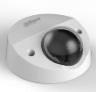 9918电脑　i5-8400 8G 1T GT730 2G独显 三年上门 Win10 21.5英寸7719二十二寸显示器亮度：250cd/m²对比度：1000:1分辨率：1920×1080裸机尺寸（含边框）：545.80×359.80×60.80安装方式：底座、壁挂控制方式：红外遥控、按键控制输入信号：VGA(D-Sub)×1、CVBS(BNC)×1、HDMI×1、S-video×1输出信号：CVBS(BNC)×1标配配件：VGA线缆、电源线7720桥式圆弧摆闸单机芯(左L)采用特殊工艺油墨拉丝不锈钢，色泽亮丽，表面如丝般顺滑外形设计简洁大方，彰显成熟稳重经授权人员才能通过，未经授权人员误闯会发出声光报警LED高亮通行指示灯，阳光下清晰可见，通行亮绿灯，禁止通行亮红灯常开和常闭模式灵活选择，可自由搭配组合出九种通行模式，给您不一样的通行体验配备减速机，门翼到位自动减速高精度红外传感器，抗干扰能力强，保证阳光直射和阴雨天气下准确工作可检测刷卡授权时的尾随行为并发出声光报警逆向闯入时闸机会发出声光报警安全区域超时停留报警，在设定通行时间内未离开红外保护区域时，闸机发出声光报警红外防夹，在门翼运行过程中，红外保护区域内有人或物体时，门翼立即停止运行并发出声光报警，直到人员或物体离开通道，门翼继续完成之前的运行动作，同时解除声光报警闸机可设置主动上报通行状态，能实时监测尾随欺骗、安全区域欺骗、逆向通行欺骗、误闯等欺骗行为闸机可设置主动上报故障码，能实时上报故障信息，使管理人员了解闸机当前状态，方便及时维护具有超时复位功能，即获得过闸权限后，在设定的时间内没有过闸，闸机自动取消本次权限，恢复到初始状态具备记忆功能，一次连续授权多人，可连续通过多人，可判断通行人数，直到最后一人通行完成，闸机才自动关闭有双向计数输出接口，可外接双向人流计数器闸机具备人身触电、设备漏电、短路、过载保护功能6621桥式圆弧摆闸单机芯(右R)采用特殊工艺油墨拉丝不锈钢，色泽亮丽，表面如丝般顺滑外形设计简洁大方，彰显成熟稳重经授权人员才能通过，未经授权人员误闯会发出声光报警LED高亮通行指示灯，阳光下清晰可见，通行亮绿灯，禁止通行亮红灯常开和常闭模式灵活选择，可自由搭配组合出九种通行模式，给您不一样的通行体验配备减速机，门翼到位自动减速高精度红外传感器，抗干扰能力强，保证阳光直射和阴雨天气下准确工作可检测刷卡授权时的尾随行为并发出声光报警逆向闯入时闸机会发出声光报警安全区域超时停留报警，在设定通行时间内未离开红外保护区域时，闸机发出声光报警红外防夹，在门翼运行过程中，红外保护区域内有人或物体时，门翼立即停止运行并发出声光报警，直到人员或物体离开通道，门翼继续完成之前的运行动作，同时解除声光报警闸机可设置主动上报通行状态，能实时监测尾随欺骗、安全区域欺骗、逆向通行欺骗、误闯等欺骗行为闸机可设置主动上报故障码，能实时上报故障信息，使管理人员了解闸机当前状态，方便及时维护具有超时复位功能，即获得过闸权限后，在设定的时间内没有过闸，闸机自动取消本次权限，恢复到初始状态具备记忆功能，一次连续授权多人，可连续通过多人，可判断通行人数，直到最后一人通行完成，闸机才自动关闭有双向计数输出接口，可外接双向人流计数器闸机具备人身触电、设备漏电、短路、过载保护功能闸机系统断电后，门翼自动打开，形成透明通道可外接消防应急信号输入，接到信号闸机门翼立即打开，确保通道畅通，及时疏散人流搭配门禁控制器配合软件或平台管理，可以支持远程控制管理离合器+编码器结构，有效防止人员冲撞对闸机的破坏，闸机自锁后可自动复位6622人脸模块化闸机头采用铝合金外壳，表面拉丝造型，整机支持IP55防护等级，适用于室内、室外场景；使用10.1英寸LCD触摸显示屏，亮度高达500cd/㎡； 采用200万双目广角摄像头，支持白光补光、宽动态对环境光线进行调节；采用深度学习算法，人脸识别率>99%，最快识别速度0.2秒；支持人脸、密码、二维码、蓝牙等多种认证方式；支持存储用户数据，支持离线运行人脸（1:N）库容20000张；支持0.5~2.0m的识别距离控制，有效防止距离较远的人员误识别；支持活体检测功能，能够对照片、视频防假；6623IC读卡器支持IC卡(Mifare)，读卡距离在6-8cm，刷卡响应时间<0.1s ；支持RS485协议，RS485波特率为9600bps ；可读取32位 MIFARE 序列号，采用64位密钥对扇区内容进行加密；防止IC卡上的数据被复制 读卡器自带继电器，可直接控制门锁（硬件保留、软件没做，可以定制） ；支持刷卡开门模式 ；支持防拆报警 ，内置看门口狗程序 ；所有连接端口均具备过流和过压保护 ；内部灌胶处理，支持明线安装方式 防护等级：IP67 。6624发卡器支持IC卡(Mifare卡)发卡 ；免驱动安装，即插即用 ；USB供电和通讯，工作电流<150mA ；发卡距离：>3cm ；发卡成功有LED指示灯和蜂鸣器提示。141425人脸门禁一体机采用铝合金外壳材质，防护等级支持IP55，适合室外环境使用采用10寸全玻璃触摸显示屏，屏幕分辨率1280*800采用200万广角双目摄像头，支持白光、红外补光，真实宽动态支持人脸、卡（IC卡，CPU卡）、密码、二维码等多种识别认证方式支持面部识别距离0.3m-2.0m，适应0.9m～2.4m身高范围支持100000人脸库，支持JPG、JPEG格式图片导入人脸照片支持活体验证检测，人脸验证准确率≥99.5%，1：N比对时间0.2S/人支持外接1个485读卡器、1个韦根读卡器，1路RS232、1个开门按钮、2个报警输入、2个报警输出，1个门锁信号输出, 1个门磁反馈、1个百兆网口支持128个时间段，128假日计划，128个假日时间段、常开时间段、常闭时间段、远程开门时间段、首用户开门时间段等设置支持胁迫报警、防拆报警、 闯入报警、 门超时报警、非法卡超次报警支持普通用户、VIP用户、来宾用户、巡逻用户、黑名单用户、残疾人用户等用户类型支持防反潜、多重认证、远程验证、平台视频联动功能（需要平台支持）支持主动注册、P2P、DHCP等协议支持在线升级，USB升级支持看门狗守护机制282826无障碍门禁产品尺寸1200mm*252mm*1640mm（长×宽×高）；外壳材料冷轧钢板、Q235热轧；驱动电机直流有刷电机；电机使用寿命100万次；摆臂材料冷轧钢板；通道宽度900mm-1200mm；最大定制通道宽度1400mm；开闸时间1.5s-10s可调；开门模式刷卡；功耗50W（待机）、150W（工作）；工作温度0℃~+50℃；使用环境室内、室外121227人脸录入仪采用专业高性能200万像素CMOS图像传感器,支持高达1080P高清视频输出支持WindowsXPSP2（SP3）/Windows7/Windows8（8.1）或更高版本支持USB1.1及USB2.0接口,可实现即插即用支持UVC1.0/1.1/1.5支持YUV/MJPEG/H.264视频输出支持全高清视频录制（高达1920*1080像素）支持内置全指向驻极体麦克风支持数字降噪功能支持自动白平衡图像色彩还原度高,图像逼真支持自动电子快门,适应不同场景支持自动电子增益功能,支持自适应产品经过-40℃~+60℃高低温冷热循环测试,轻松应对恶劣环境产品包装经过3维振动（3G）测试,确保运输安全151528核心交换机交换容量598Gbps，转发率222Mpps， 
24个千兆电口(其中8个 Combo光)*4个万兆SFP光  *1扩展槽；1个mini USB + 1USB;  VLAN：4K(数量非ID) ， MAC：32K，支持QinQ，灵活QinQ，支持虚拟化IRF2≥9台，支持LACP/STP/RSTP/MSTP Link/RRPP；DHCP Server 、DHCP Relay SECURITY；支持静态路由、RIPv1/v2，RIPng、OSPFv1/v2，OSPFv3、BGP4，BGP4+ for IPv6、等价路由，策略路由、VRRP/VRRPv3，支持IPv6；支持组播IGMP Snooping v1/v2/v3、支持N:4端口镜像、支持双向ACL\QoS、支持安全防护功能、支持VCT、DLDP、LLDP、Loopback-detection；支持绿色节能，支持模块化可插拔双电源、双风扇，支持云平台交换机连接管理功能，可直接通过外网云平台进行管理查看设备状态，简便客户运维工作161629交换机（16口）• 提供16个千兆PoE电口，2个千兆光口。• 支持IEEE 802.3at/af。• 支持IEEE 802.3、IEEE 802.3u、IEEE 802.3x。• 支持6 KV防浪涌（PoE口）。• 支持PoE输出功率管理。• 千兆网络接入设计。• 线速转发。• 存储转发交换方式。• 坚固式高强度金属外壳。5530交换机• 提供 8 个千兆 PoE 电口，1 个千兆电口，1 个千兆光口。 • 支持 IEEE 802.3at/af。 • 支持 IEEE 802.3、IEEE 802.3u、IEEE 802.3x、IEEE 802.3ab、IEEE 802.3z。 • 支持 6 KV 防浪涌（PoE 口）。 • 支持 PoE 输出功率管理。 • 千兆网络接入设计。 • 线速转发、无阻塞设计。 • 存储转发交换方式。 • 坚固式高强度金属外壳。 • 无风扇设计，高可靠性。12312331光模块传输速率为 1.25Gbps；l 光纤接口为标准 LC；l 单模光纤，传输距离可达 10、20 公里；l 多模光纤，传输距离为 1 公里；l 工作环境温度为 0～70℃；l 安装简便、即插即用。 
10410432监控立杆　3米监控杆676733标准立柜　2.0米1134标准立柜　1.6米171735室外过渡箱　400*500*180不锈钢箱959536附料　定制19193712芯外单12芯室外光缆GYXTY　339003390038RVV2*2.5RVV护套电源线，无氧铜芯，最大功率2000W　215002150039超五类网线超五类8芯无氧铜双绞室外防水网线　330003300040地感线FVN0.75地感线圈FVN0.75　1800180041光纤熔接光纤熔接费用12512542光纤租赁光纤租赁费用　2121大屏幕显示系统设备清单大屏幕显示系统设备清单大屏幕显示系统设备清单大屏幕显示系统设备清单大屏幕显示系统设备清单大屏幕显示系统（3行×4列）大屏幕显示系统（3行×4列）大屏幕显示系统（3行×4列）大屏幕显示系统（3行×4列）大屏幕显示系统（3行×4列）1超窄边液晶拼接单元55寸、液晶显示单元；
双边拼缝0.8mm，
亮度700cd/m2,LED背光，1920x1080高分辨率。★LCD显示单元具备阔屏技术，在图像亮度调节过程中，通过Gamma变化不丢失灰阶保证图像细节；（提供封面同时具备CMA、CNAS盖章的第三方检测机构出具的检测报告复印件并加盖厂商鲜章）  
LCD显示单元达到绿色设计产品技术规范符合T/CESA1018-2018标准；（提供封面同时具备CMA、CNAS盖章的第三方检测机构出具的检测报告复印件并加盖厂商鲜章）  
LCD显示单元采用原装屏体，色彩还原度达到JJG211-2005标准；（提供封面同时具备CMA、CNAS盖章的第三方检测机构出具的检测报告复印件并加盖厂商鲜章）  
★液晶拼接单元不造成对视网膜的蓝光危害；（提供封面同时具备CMA、CAL、CNAS盖章的第三方检测机构出具的专业蓝光检测报告复印件加盖厂商鲜章）  
★液晶显示单元拼接安装后，拼接精度≤0.2mm；（提供封面同时具备CMA、CAL、CNAS盖章的第三方检测机构出具的检测报告复印件并加盖厂商鲜章）  
液晶拼接单元表面抗推力设计，对表面平均9点分别施加10N的力液晶屏正常使用无异常；（提供封面同时具备CMA、CAL、CNAS盖章的第三方检测机构出具的检测报告复印件并加盖厂商鲜章） 55寸、液晶显示单元；
双边拼缝0.8mm，
亮度700cd/m2,LED背光，1920x1080高分辨率。★LCD显示单元具备阔屏技术，在图像亮度调节过程中，通过Gamma变化不丢失灰阶保证图像细节；（提供封面同时具备CMA、CNAS盖章的第三方检测机构出具的检测报告复印件并加盖厂商鲜章）  
LCD显示单元达到绿色设计产品技术规范符合T/CESA1018-2018标准；（提供封面同时具备CMA、CNAS盖章的第三方检测机构出具的检测报告复印件并加盖厂商鲜章）  
LCD显示单元采用原装屏体，色彩还原度达到JJG211-2005标准；（提供封面同时具备CMA、CNAS盖章的第三方检测机构出具的检测报告复印件并加盖厂商鲜章）  
★液晶拼接单元不造成对视网膜的蓝光危害；（提供封面同时具备CMA、CAL、CNAS盖章的第三方检测机构出具的专业蓝光检测报告复印件加盖厂商鲜章）  
★液晶显示单元拼接安装后，拼接精度≤0.2mm；（提供封面同时具备CMA、CAL、CNAS盖章的第三方检测机构出具的检测报告复印件并加盖厂商鲜章）  
液晶拼接单元表面抗推力设计，对表面平均9点分别施加10N的力液晶屏正常使用无异常；（提供封面同时具备CMA、CAL、CNAS盖章的第三方检测机构出具的检测报告复印件并加盖厂商鲜章） 122模块化安装支架采用标准化、模块化箱体设计，具备新型结构专利证书。采用标准化、模块化箱体设计，具备新型结构专利证书。123显示单元底座标准积木式底座，高度根据现场条件定制标准积木式底座，高度根据现场条件定制4大屏幕显示系统（2行×2列）大屏幕显示系统（2行×2列）大屏幕显示系统（2行×2列）大屏幕显示系统（2行×2列）大屏幕显示系统（2行×2列）1超窄边液晶拼接单元55寸、液晶显示单元；
双边拼缝0.8mm，
亮度700cd/m2,LED背光，1920x1080高分辨率。★LCD显示单元具备阔屏技术，在图像亮度调节过程中，通过Gamma变化不丢失灰阶保证图像细节；（提供封面同时具备CMA、CNAS盖章的第三方检测机构出具的检测报告复印件并加盖厂商鲜章）  
LCD显示单元达到绿色设计产品技术规范符合T/CESA1018-2018标准；（提供封面同时具备CMA、CNAS盖章的第三方检测机构出具的检测报告复印件并加盖厂商鲜章）  
LCD显示单元采用原装屏体，色彩还原度达到JJG211-2005标准；（提供封面同时具备CMA、CNAS盖章的第三方检测机构出具的检测报告复印件并加盖厂商鲜章）  
★液晶拼接单元不造成对视网膜的蓝光危害；（提供封面同时具备CMA、CAL、CNAS盖章的第三方检测机构出具的专业蓝光检测报告复印件加盖厂商鲜章）  
★液晶显示单元拼接安装后，拼接精度≤0.2mm；（提供封面同时具备CMA、CAL、CNAS盖章的第三方检测机构出具的检测报告复印件并加盖厂商鲜章）  
 液晶拼接单元表面抗推力设计，对表面平均9点分别施加10N的力液晶屏正常使用无异常；（提供封面同时具备CMA、CAL、CNAS盖章的第三方检测机构出具的检测报告复印件并加盖厂商鲜章） 55寸、液晶显示单元；
双边拼缝0.8mm，
亮度700cd/m2,LED背光，1920x1080高分辨率。★LCD显示单元具备阔屏技术，在图像亮度调节过程中，通过Gamma变化不丢失灰阶保证图像细节；（提供封面同时具备CMA、CNAS盖章的第三方检测机构出具的检测报告复印件并加盖厂商鲜章）  
LCD显示单元达到绿色设计产品技术规范符合T/CESA1018-2018标准；（提供封面同时具备CMA、CNAS盖章的第三方检测机构出具的检测报告复印件并加盖厂商鲜章）  
LCD显示单元采用原装屏体，色彩还原度达到JJG211-2005标准；（提供封面同时具备CMA、CNAS盖章的第三方检测机构出具的检测报告复印件并加盖厂商鲜章）  
★液晶拼接单元不造成对视网膜的蓝光危害；（提供封面同时具备CMA、CAL、CNAS盖章的第三方检测机构出具的专业蓝光检测报告复印件加盖厂商鲜章）  
★液晶显示单元拼接安装后，拼接精度≤0.2mm；（提供封面同时具备CMA、CAL、CNAS盖章的第三方检测机构出具的检测报告复印件并加盖厂商鲜章）  
 液晶拼接单元表面抗推力设计，对表面平均9点分别施加10N的力液晶屏正常使用无异常；（提供封面同时具备CMA、CAL、CNAS盖章的第三方检测机构出具的检测报告复印件并加盖厂商鲜章） 42模块化安装支架采用标准化、模块化箱体设计，具备新型结构专利证书。采用标准化、模块化箱体设计，具备新型结构专利证书。43显示单元底座标准积木式底座，高度根据现场条件定制标准积木式底座，高度根据现场条件定制24网络液晶平板电视网络参数
连接方式
无线
网络连接
支持无线
功耗参数
电源功率（w）
整机功率：120W
待机功率（w）
≤0.50W
工作电压（v）
220v
音频参数
扬声器数量
2X8W
交互设备
语音控制
支持
遥控类型
蓝牙遥控
内容服务
应用商店
支持
核心参数
CPU核数    四核心
运行内存2GB
CPU   Cortex A53 四核 1.5GHz
智能电视
是
GPU   Mali-450 750MHz
存储内存   8GB
显示参数   HDR显示
指处理器支持HDR
支持格式（高清）
2160p
屏幕尺寸  55英寸
背光方式   直下式
屏幕分辨率    超高清4K
刷屏率    60HZ网络参数
连接方式
无线
网络连接
支持无线
功耗参数
电源功率（w）
整机功率：120W
待机功率（w）
≤0.50W
工作电压（v）
220v
音频参数
扬声器数量
2X8W
交互设备
语音控制
支持
遥控类型
蓝牙遥控
内容服务
应用商店
支持
核心参数
CPU核数    四核心
运行内存2GB
CPU   Cortex A53 四核 1.5GHz
智能电视
是
GPU   Mali-450 750MHz
存储内存   8GB
显示参数   HDR显示
指处理器支持HDR
支持格式（高清）
2160p
屏幕尺寸  55英寸
背光方式   直下式
屏幕分辨率    超高清4K
刷屏率    60HZ45视频综合平台含16路输出，8路输入含16路输出，8路输入162路4K高清编码盒2路4K高清编码盒2路4K高清编码盒57多屏控制软件大屏幕设备的设置和日常使用，具备设置预案、开关机、信号切换等功能大屏幕设备的设置和日常使用，具备设置预案、开关机、信号切换等功能18工程线缆专业抗干扰工程线缆专业抗干扰工程线缆129机房装修机房装修机房装修1平台清单平台清单平台清单平台清单平台清单1数据分发平台1. 设备接入，数据类型包括视频，人，车，Mac，RFID，报警设备等，接入类型支持不同厂家，不同协议设备接入；
2. 数据存储，支持包括录像、图片和结构化数据存储；
3. 媒体转发，支持直播，回放，录像下载等；
4. 管理功能，支持设备通道，组织，人员，部门，角色管理，报警管理等；
5. 业务应用，支持云台控制，上墙，视频汇聚，视频分享，地图等；
一款采用“ALL-IN-ONE”架构的平台硬件化产品，集音视频监控、卡口\MAC\RFID\人脸相机等设备接入、报警管理等功能于一体，面向公安视频、联控等业务需求，完成公安各类基础视频图像数据的汇聚和处理，为上层实战平台提供统一设备接入、基础设备数据汇聚支撑。系统通过分离、分级、分域、负载均衡和双机热备等技术，保障系统的高稳定性、高兼容性和高维护性，满足大中型基础监控系统和设备接入数据汇聚的应用需求。1. 设备接入，数据类型包括视频，人，车，Mac，RFID，报警设备等，接入类型支持不同厂家，不同协议设备接入；
2. 数据存储，支持包括录像、图片和结构化数据存储；
3. 媒体转发，支持直播，回放，录像下载等；
4. 管理功能，支持设备通道，组织，人员，部门，角色管理，报警管理等；
5. 业务应用，支持云台控制，上墙，视频汇聚，视频分享，地图等；
一款采用“ALL-IN-ONE”架构的平台硬件化产品，集音视频监控、卡口\MAC\RFID\人脸相机等设备接入、报警管理等功能于一体，面向公安视频、联控等业务需求，完成公安各类基础视频图像数据的汇聚和处理，为上层实战平台提供统一设备接入、基础设备数据汇聚支撑。系统通过分离、分级、分域、负载均衡和双机热备等技术，保障系统的高稳定性、高兼容性和高维护性，满足大中型基础监控系统和设备接入数据汇聚的应用需求。12视频图像信息库视频图像信息库以短视频、图像、过车、过人、案事件对象为核心，实现数据整合汇聚，建立数据分类存储模型（人员库、车辆库、案事件库等专题库），打造视频图像数据资源池，为各类业务平台，上下级汇聚系统提供数据资源。从而实现视图数据在跨区域、跨部门之间的共享服务。
配置1颗Intel xeon 3106 1.7G 9.6UPI 11M 8C 85W CPU；配置1条16GB DDR4 2666 REG内存；配置2块1T 3.5吋 6GbSATA热插拔硬盘；配置1块intel X722四端口1Gb千兆网口；550W冗余电源模块，80plus；43.5mm(高)x 432mm(宽)x803.5mm(深)视频图像信息库以短视频、图像、过车、过人、案事件对象为核心，实现数据整合汇聚，建立数据分类存储模型（人员库、车辆库、案事件库等专题库），打造视频图像数据资源池，为各类业务平台，上下级汇聚系统提供数据资源。从而实现视图数据在跨区域、跨部门之间的共享服务。
配置1颗Intel xeon 3106 1.7G 9.6UPI 11M 8C 85W CPU；配置1条16GB DDR4 2666 REG内存；配置2块1T 3.5吋 6GbSATA热插拔硬盘；配置1块intel X722四端口1Gb千兆网口；550W冗余电源模块，80plus；43.5mm(高)x 432mm(宽)x803.5mm(深)13图片对接网关独立WEB客户端访问配置参数 
平台的卡口数据/图片对接 
支持各大厂商的标准/私有协议定制对接 
支持多平台、多厂商数据对接，最多4个 
支持各厂商数据标准转换 
配置存储可支持图片存储，支持本地硬盘、ipsan、云存储等存储方式 
最大性能支持每日的数据推送1000W条 
最大图片性能支持每日推送500W张 
支持对接公安信息库、六合一、稽查布控等系统 
支持网闸的图片代理访问、边界的图片数据摆渡
基于64位的主流Linux版本 （Centos 7.x 和 Centos 6.9 ,Debian 9.4 ） 
Windows 10；配置1条16GB DDR4/带ECC UDIMM 速率2400MHZ,
每个处理器支持2个内存通道 ,总共支持4个DIMM插槽.
配置DDR4/带ECC UDIMM 速率2400MHZ 
整机最大可以支持64GB独立WEB客户端访问配置参数 
平台的卡口数据/图片对接 
支持各大厂商的标准/私有协议定制对接 
支持多平台、多厂商数据对接，最多4个 
支持各厂商数据标准转换 
配置存储可支持图片存储，支持本地硬盘、ipsan、云存储等存储方式 
最大性能支持每日的数据推送1000W条 
最大图片性能支持每日推送500W张 
支持对接公安信息库、六合一、稽查布控等系统 
支持网闸的图片代理访问、边界的图片数据摆渡
基于64位的主流Linux版本 （Centos 7.x 和 Centos 6.9 ,Debian 9.4 ） 
Windows 10；配置1条16GB DDR4/带ECC UDIMM 速率2400MHZ,
每个处理器支持2个内存通道 ,总共支持4个DIMM插槽.
配置DDR4/带ECC UDIMM 速率2400MHZ 
整机最大可以支持64GB14视频对接网关集约化设计，软硬一体，基于linux（CentOS），服务按需运行 
支持多种设备类型接入，包括视频、卡口、MAC、RFID、人脸、智能等多种设备类型 
支持iphone、ipad和Android等手机客户端 
支持ONVIF、GB/T28181标准协议的设备接入 
支持GB/T28181、DB33标准协议的平台对接 
支持双机热备和负载均衡 
支持平台DPSDK二次开发包对接视频给第三方 
支持GIS地图（Google、SuperMap、PGIS） 
支持智能设备接入，包括行为分析、人数统计、主从式跟踪球等 
支持本级50个堆叠和上下5级级联部署
支持管理20个下级域 
单网卡应用模式下，支持700M流媒体转发和700M IPSAN存储 
支持对接云存储（直存或转存） 
多网卡绑定应用模式下，支持1024M流媒体转发和1024M IPSAN存储 
支持100路卡口/电警接入
支持采集基本视频数据、卡口数据、MAC数据、人脸图片、RFID数据，相关高级业务不支持，请上对应的大数据平台 
品牌型号、高度、规格 1U
品牌、型号、具体参数 配置1颗Intel xeon 3106 1.7G 9.6UPI 11M 8C 85W CPU。
容量、代别、扩展性、槽位数等 "配置1条16GB DDR4 2666 REG内存。
配置24根内存插槽,最大可扩展至3TB内存，支持RDIMM、LRDIMM、NVDIMM及NVDIMM-N"
数量、尺寸、容量、扩展性、槽位数等 "配置2块1T 3.5吋 6GbSATA热插拔硬盘。
最大支持4块3.5吋/2.5吋热插拔硬盘，支持SAS/SATA硬盘混插，支持2个M.2 SSD，同时支持PCIe SSD；
内置双Micro SD卡"
机械盘需写明转速、接口、传输速率 7200转，SATA接口，6Gb/s
固态盘需写明硬盘型号及参数 /
芯片组品牌型号 Intel C620系列芯片组
品牌、型号、缓存 LSI SAS3008 SAS板卡，无缓存
品牌、型号、端口数、传输数量 配置1块intel X722四端口1Gb千兆网口
网口特性 "支持网络唤醒，网络冗余，负载均衡等网络特性。
支持片上QOS和流量管理、虚拟机设备队列（VMDq）
支持 PCI-SIG SR-IOV"
USB、串口、VGA/DVI/HDMI数量 "1个RJ-45管理接口，位于机箱后部；
4个USB 3.0接口，2个位于机箱后部，2个位于机箱前部；
1个VGA接口，位于机箱后部，可选配支持前置VGA；
可选1个串口，位于机箱后部；
2个SD卡插槽，位于机箱内部"
6+N热插拔风扇模组
是否冗余、功率、效能 550W冗余电源模块，80plus
适合的机柜尺寸，是否含导轨 标准19英寸机架式安装，含安装导轨
无
整机功耗 满配最大不超过300W
工作环境温度 工作时5℃～40℃(41℉～104℉)
工作环境湿度 "工作时最大相对湿度90％RH（40℃）;
工作时35％～80％ RH"
储存环境温度 存储-40℃～60℃(-40℉～140℉) 
储存环境湿度 运输存储20％～93％ RH
振动 频率5Hz～500Hz加速度≤20m/s2 ,振幅≤0.15mm
冲击 峰值加速度150m/s2～300m/s2,持续时间≤11ms
碰撞 峰值加速度100m/s2～150m/s2,次数1000次内
工作海拔 ≤5000米
整机尺寸 "43.5mm(高)x 432mm(宽)x803.5mm(深)
43.5mm(高)x 482（含箱耳）mm(宽)x814（含手拧螺钉）mm(深)"
重量（不带包装） 满配最大不超过27千克（不含导轨）
安装方式 标准机架式导轨安装
管理功能 集成BMC芯片，支持IPMI2.0、SOL、KVM Over IP、虚拟媒介等高级管理功能，对外提供1个1Gbps RJ45管理口，可支持NCSI功能
质保期限、响应速度、配件及 人力上门免费期限 "39个月全免费（质保期内配件更换及全国范围内免费上门服务）集约化设计，软硬一体，基于linux（CentOS），服务按需运行 
支持多种设备类型接入，包括视频、卡口、MAC、RFID、人脸、智能等多种设备类型 
支持iphone、ipad和Android等手机客户端 
支持ONVIF、GB/T28181标准协议的设备接入 
支持GB/T28181、DB33标准协议的平台对接 
支持双机热备和负载均衡 
支持平台DPSDK二次开发包对接视频给第三方 
支持GIS地图（Google、SuperMap、PGIS） 
支持智能设备接入，包括行为分析、人数统计、主从式跟踪球等 
支持本级50个堆叠和上下5级级联部署
支持管理20个下级域 
单网卡应用模式下，支持700M流媒体转发和700M IPSAN存储 
支持对接云存储（直存或转存） 
多网卡绑定应用模式下，支持1024M流媒体转发和1024M IPSAN存储 
支持100路卡口/电警接入
支持采集基本视频数据、卡口数据、MAC数据、人脸图片、RFID数据，相关高级业务不支持，请上对应的大数据平台 
品牌型号、高度、规格 1U
品牌、型号、具体参数 配置1颗Intel xeon 3106 1.7G 9.6UPI 11M 8C 85W CPU。
容量、代别、扩展性、槽位数等 "配置1条16GB DDR4 2666 REG内存。
配置24根内存插槽,最大可扩展至3TB内存，支持RDIMM、LRDIMM、NVDIMM及NVDIMM-N"
数量、尺寸、容量、扩展性、槽位数等 "配置2块1T 3.5吋 6GbSATA热插拔硬盘。
最大支持4块3.5吋/2.5吋热插拔硬盘，支持SAS/SATA硬盘混插，支持2个M.2 SSD，同时支持PCIe SSD；
内置双Micro SD卡"
机械盘需写明转速、接口、传输速率 7200转，SATA接口，6Gb/s
固态盘需写明硬盘型号及参数 /
芯片组品牌型号 Intel C620系列芯片组
品牌、型号、缓存 LSI SAS3008 SAS板卡，无缓存
品牌、型号、端口数、传输数量 配置1块intel X722四端口1Gb千兆网口
网口特性 "支持网络唤醒，网络冗余，负载均衡等网络特性。
支持片上QOS和流量管理、虚拟机设备队列（VMDq）
支持 PCI-SIG SR-IOV"
USB、串口、VGA/DVI/HDMI数量 "1个RJ-45管理接口，位于机箱后部；
4个USB 3.0接口，2个位于机箱后部，2个位于机箱前部；
1个VGA接口，位于机箱后部，可选配支持前置VGA；
可选1个串口，位于机箱后部；
2个SD卡插槽，位于机箱内部"
6+N热插拔风扇模组
是否冗余、功率、效能 550W冗余电源模块，80plus
适合的机柜尺寸，是否含导轨 标准19英寸机架式安装，含安装导轨
无
整机功耗 满配最大不超过300W
工作环境温度 工作时5℃～40℃(41℉～104℉)
工作环境湿度 "工作时最大相对湿度90％RH（40℃）;
工作时35％～80％ RH"
储存环境温度 存储-40℃～60℃(-40℉～140℉) 
储存环境湿度 运输存储20％～93％ RH
振动 频率5Hz～500Hz加速度≤20m/s2 ,振幅≤0.15mm
冲击 峰值加速度150m/s2～300m/s2,持续时间≤11ms
碰撞 峰值加速度100m/s2～150m/s2,次数1000次内
工作海拔 ≤5000米
整机尺寸 "43.5mm(高)x 432mm(宽)x803.5mm(深)
43.5mm(高)x 482（含箱耳）mm(宽)x814（含手拧螺钉）mm(深)"
重量（不带包装） 满配最大不超过27千克（不含导轨）
安装方式 标准机架式导轨安装
管理功能 集成BMC芯片，支持IPMI2.0、SOL、KVM Over IP、虚拟媒介等高级管理功能，对外提供1个1Gbps RJ45管理口，可支持NCSI功能
质保期限、响应速度、配件及 人力上门免费期限 "39个月全免费（质保期内配件更换及全国范围内免费上门服务）15流媒体服务器1.支持2700Mbps码流接入(需要网口绑定、路由器也要网口绑定) 
2.支持2700Mbps码流转出 
3.支持800Mbps的HLS接入、800Mbps的HLS转出 
3.支持1000个IP、5000路通道 
4.支持大华、海康、主动注册、GB28181、ONVIF等设备接入 
5.支持无缝接入公安、交通、7016、楼宇、政企等监控平台 
6.支持远程运维升级 
主处理器 E3-1230v6 
操作系统 LINUX系统
电源 单电源，250W
风扇 配置4个超高速智能调节静音风扇
内存 16GB 、DDR4 ECC内存、最大可扩展至64GB、最大槽位数4槽位
机箱 1U机架，42.8 毫米(高)x482.38 毫米(宽)x497 毫米mm(深)
本地系统配置 网络配置
VGA 一个VGA接口，作为配置网络使用
COM 一个COM接口，备用
硬盘个数 配置1块1T 3.5吋硬盘
硬盘安装 最大扩展24T，最大槽位数4盘位
网口个数 4个千兆网口
网口特性 支持网络唤醒，网络冗余，负载均衡等网络特性。
电源 100-240V,50/60Hz
工作环境温度 "工作时10 °C 至 35 °C（50 °F 至 95 °F）
存储时–40°C 至 65°C（–40°F 至 149°F）"
工作环境湿度 "工作时最大露点为 29 °C (84.2 °F) 时，相对湿度为 10% 至 80%
存储时最大露点为 33 °C (91 °F) 时，相对湿度为 5% 至 95%"1.支持2700Mbps码流接入(需要网口绑定、路由器也要网口绑定) 
2.支持2700Mbps码流转出 
3.支持800Mbps的HLS接入、800Mbps的HLS转出 
3.支持1000个IP、5000路通道 
4.支持大华、海康、主动注册、GB28181、ONVIF等设备接入 
5.支持无缝接入公安、交通、7016、楼宇、政企等监控平台 
6.支持远程运维升级 
主处理器 E3-1230v6 
操作系统 LINUX系统
电源 单电源，250W
风扇 配置4个超高速智能调节静音风扇
内存 16GB 、DDR4 ECC内存、最大可扩展至64GB、最大槽位数4槽位
机箱 1U机架，42.8 毫米(高)x482.38 毫米(宽)x497 毫米mm(深)
本地系统配置 网络配置
VGA 一个VGA接口，作为配置网络使用
COM 一个COM接口，备用
硬盘个数 配置1块1T 3.5吋硬盘
硬盘安装 最大扩展24T，最大槽位数4盘位
网口个数 4个千兆网口
网口特性 支持网络唤醒，网络冗余，负载均衡等网络特性。
电源 100-240V,50/60Hz
工作环境温度 "工作时10 °C 至 35 °C（50 °F 至 95 °F）
存储时–40°C 至 65°C（–40°F 至 149°F）"
工作环境湿度 "工作时最大露点为 29 °C (84.2 °F) 时，相对湿度为 10% 至 80%
存储时最大露点为 33 °C (91 °F) 时，相对湿度为 5% 至 95%"26图片存储服务器采用模块化、抽拉式、无线缆设计，保障了系统易维护性；
支持SBB2.0国际标准架构，方便产品维护和升级；
单盘，RAID0、1、5、6、JBOD、Hot-Spare（热备）、SRAID；
支持全局热备和局部热备；支持逻辑卷的动态在线扩展；
支持SRAID功能，保证磁盘数据的安全性，确保数据的完整；
支持RAID误操作恢复功能，防止磁盘被误操作导致数据丢失，增加数据安全性；
支持对磁盘进行使用前预检和使用中巡检，提前预防，及时报警；
支持同个存储服务器和不同存储服务器间的磁盘漫游，保证磁盘中的数据不丢失；
自动识别磁盘的剩余空间容量，根据用户的数据存储需求，可划分多个容量不同的数据存储空间；
多项磁盘保护策略和RAID先进技术，保障数据的安全可靠；
当磁盘处于非工作状态下，进入休眠状态，进行读写操作时可被唤醒，增加磁盘寿命；
支持视频流直存功能，减少流媒体服务器的成本；
支持标准iSCSI协议存储；
支持NAS服务，提供大容量快速存储的功能；
支持N+M集群，确保整个集群环境的稳定；
针对关键重要的视频，提供对实时流和历史视频进行加锁，确保不被循环覆盖；
支持图片直存，可配合智能前端设备使用；
支持智能风扇调速；
支持SAS多级级联，保障了系统存储容量的易扩展性；
提供基于WEB的配置管理功能，简单易用；
支持Onvif、GB28181等标准协议，保障了对不同厂家前端设备的兼容性；
针对监控领域进行软硬件优化，配套其他监控产品形成完整解决方案；
完全标准化设备，兼容各类软件平台。采用模块化、抽拉式、无线缆设计，保障了系统易维护性；
支持SBB2.0国际标准架构，方便产品维护和升级；
单盘，RAID0、1、5、6、JBOD、Hot-Spare（热备）、SRAID；
支持全局热备和局部热备；支持逻辑卷的动态在线扩展；
支持SRAID功能，保证磁盘数据的安全性，确保数据的完整；
支持RAID误操作恢复功能，防止磁盘被误操作导致数据丢失，增加数据安全性；
支持对磁盘进行使用前预检和使用中巡检，提前预防，及时报警；
支持同个存储服务器和不同存储服务器间的磁盘漫游，保证磁盘中的数据不丢失；
自动识别磁盘的剩余空间容量，根据用户的数据存储需求，可划分多个容量不同的数据存储空间；
多项磁盘保护策略和RAID先进技术，保障数据的安全可靠；
当磁盘处于非工作状态下，进入休眠状态，进行读写操作时可被唤醒，增加磁盘寿命；
支持视频流直存功能，减少流媒体服务器的成本；
支持标准iSCSI协议存储；
支持NAS服务，提供大容量快速存储的功能；
支持N+M集群，确保整个集群环境的稳定；
针对关键重要的视频，提供对实时流和历史视频进行加锁，确保不被循环覆盖；
支持图片直存，可配合智能前端设备使用；
支持智能风扇调速；
支持SAS多级级联，保障了系统存储容量的易扩展性；
提供基于WEB的配置管理功能，简单易用；
支持Onvif、GB28181等标准协议，保障了对不同厂家前端设备的兼容性；
针对监控领域进行软硬件优化，配套其他监控产品形成完整解决方案；
完全标准化设备，兼容各类软件平台。17数据分发平台系统功能 完全自主产品，采用 Linux存储专用操作系统
单机部署 可以支持单机部署环境，满足小型化业务场景；
集群部署 支持业务节点通过集群部署提高性能；
访问方式 支持B端和C端统一云账户访问，B端作为平台的管理员端，C端作为平台的客户端；
网卡 支持千兆网络绑定，实现业务网络和存储网络分离，充分利用网口资源；
基本功能 支持基本的视频能力、录像回放能力、视频实时上墙和任务上墙；
集群汇总 支持不同选型的中心管理平台（1W\3W\10W）来管理设备做集群汇聚
支持管理云存储 支持对接智能云存储的管理节点双机热备，数据节点集群实现动态负载扩展，满足不同路数的接入、转发、存储；
支持管理Node节点 支持一个中型管理平台配套C9100的Node节点做集群满足不同路数的接入、转发、存储；
构架模型 采用分布式非对称式架构，元数据处理与数据存储的松耦合分析架构。
服务双机热备 接入集群，存储集群，转发集群，智能集群，鉴权服务管理节点双机热备；
服务集群 接入集群，存储集群，转发集群，智能集群数据节点采用全集群模式;
服务可扩展 接入集群，存储集群，转发集群数据节点支持接入、存储、转发能力分期扩展；
集群能力 一套系统，集成了设备接入管理，录像存储能力，媒体转发能力，智能调度能力
集成能力 智能云存储的集成了接入集群，存储集群，转发集群的能力；
双机热备 智能云存储的元数据管理节点支持主备双机热备功能；
负载均衡 智能云存储的数据节点支持接入、存储、转发能力动态负载均衡方式的线性扩展
分片存储 智能云存储支持将视频数据分片后存储在多台数据节点中
资源管理 智能云存储将所有的存储数据节点融合成一个存储池，完成存储资源的整理和分配
存储模式 录像文件以切片形式分别存储在不同节点，依靠云存储对文件进行快速的修复和容错，保证录像不丢失
故障容错 当存储集群数据节点故障后，通道的录像自动由其他正常数据节点接管继续执行录像
状态监控 元数据和数据节点服务状态实时监控，发现异常及时恢复
弹性扩容 "平台配套智能云存储，按需弹性扩容，仅需添加新增存储节点IP地址。
节点扩容后，无须任何配置，新写入数据便可自动被分配到新节点上
节点扩容，无需数据迁移，容量变可用。
支持单集群的数据节点弹性扩容，当一个集群的性能不够的时候，可以单独扩容一个集群的节点"支持减容 支持集群所在的数据节点在线增加和移除
减容自适应 当数据节点动态的增加或者减少时，通道可以进行数据节点间的迁移
扩容性能 随数据节点增加系统性能近线性增加
mysql存储功能 平台集成的Mysql数据库，对用用户的基本信息、设备通道的基本信息、录像计划、报警预案进行存储；
mysql存储类型 仅视频、录像、上墙、通用行为分析报警、设备内部、外部报警、无需配置其他数据库，利用Mysql集成数据库；
mysql备份功能 平台集成的Mysql数据库支持自动备份，对关键数据进行保护；
MPP数据库支持 平台在进行海量数据存储时，例如人量、人体、车辆、非机动车、车底、MAC、RFID等海量数据存储时，必须用MPP云数据库
并行处理技术 云数据库采用分布式多节点并行处理技术的集群架构，支持海量结构化数据存储，海量数据快速检索、分析能力，高效生成透明、多维的检索结果
外形规格 1U机架式系统功能 完全自主产品，采用 Linux存储专用操作系统
单机部署 可以支持单机部署环境，满足小型化业务场景；
集群部署 支持业务节点通过集群部署提高性能；
访问方式 支持B端和C端统一云账户访问，B端作为平台的管理员端，C端作为平台的客户端；
网卡 支持千兆网络绑定，实现业务网络和存储网络分离，充分利用网口资源；
基本功能 支持基本的视频能力、录像回放能力、视频实时上墙和任务上墙；
集群汇总 支持不同选型的中心管理平台（1W\3W\10W）来管理设备做集群汇聚
支持管理云存储 支持对接智能云存储的管理节点双机热备，数据节点集群实现动态负载扩展，满足不同路数的接入、转发、存储；
支持管理Node节点 支持一个中型管理平台配套C9100的Node节点做集群满足不同路数的接入、转发、存储；
构架模型 采用分布式非对称式架构，元数据处理与数据存储的松耦合分析架构。
服务双机热备 接入集群，存储集群，转发集群，智能集群，鉴权服务管理节点双机热备；
服务集群 接入集群，存储集群，转发集群，智能集群数据节点采用全集群模式;
服务可扩展 接入集群，存储集群，转发集群数据节点支持接入、存储、转发能力分期扩展；
集群能力 一套系统，集成了设备接入管理，录像存储能力，媒体转发能力，智能调度能力
集成能力 智能云存储的集成了接入集群，存储集群，转发集群的能力；
双机热备 智能云存储的元数据管理节点支持主备双机热备功能；
负载均衡 智能云存储的数据节点支持接入、存储、转发能力动态负载均衡方式的线性扩展
分片存储 智能云存储支持将视频数据分片后存储在多台数据节点中
资源管理 智能云存储将所有的存储数据节点融合成一个存储池，完成存储资源的整理和分配
存储模式 录像文件以切片形式分别存储在不同节点，依靠云存储对文件进行快速的修复和容错，保证录像不丢失
故障容错 当存储集群数据节点故障后，通道的录像自动由其他正常数据节点接管继续执行录像
状态监控 元数据和数据节点服务状态实时监控，发现异常及时恢复
弹性扩容 "平台配套智能云存储，按需弹性扩容，仅需添加新增存储节点IP地址。
节点扩容后，无须任何配置，新写入数据便可自动被分配到新节点上
节点扩容，无需数据迁移，容量变可用。
支持单集群的数据节点弹性扩容，当一个集群的性能不够的时候，可以单独扩容一个集群的节点"支持减容 支持集群所在的数据节点在线增加和移除
减容自适应 当数据节点动态的增加或者减少时，通道可以进行数据节点间的迁移
扩容性能 随数据节点增加系统性能近线性增加
mysql存储功能 平台集成的Mysql数据库，对用用户的基本信息、设备通道的基本信息、录像计划、报警预案进行存储；
mysql存储类型 仅视频、录像、上墙、通用行为分析报警、设备内部、外部报警、无需配置其他数据库，利用Mysql集成数据库；
mysql备份功能 平台集成的Mysql数据库支持自动备份，对关键数据进行保护；
MPP数据库支持 平台在进行海量数据存储时，例如人量、人体、车辆、非机动车、车底、MAC、RFID等海量数据存储时，必须用MPP云数据库
并行处理技术 云数据库采用分布式多节点并行处理技术的集群架构，支持海量结构化数据存储，海量数据快速检索、分析能力，高效生成透明、多维的检索结果
外形规格 1U机架式18数据库服务器采用ORACLE11.2g 进行数据的存储，配套云数据库服务完成数据的接入和查询API，支撑上层业务平台进行数据的查询；其中ORACLE存储介质需要额外的正版授权；采用ORACLE11.2g 进行数据的存储，配套云数据库服务完成数据的接入和查询API，支撑上层业务平台进行数据的查询；其中ORACLE存储介质需要额外的正版授权；19车辆大数据平台支持首页展示当然过车总数、当日报警总数、近七日过车量统计展示、近七日过车地点的TOP10过车量统计展示、近七日过车车型TOP5统计展示、近七日过车车辆品牌TOP10统计展示、当日报警结果实时刷新展示。
支持过车查询、特征检索、非机动车查询、以图搜图。
支持违法查询、多次违法查询、违法库查询、非机动车违章查询。
支持首次入城、频繁出现、昼伏夜出、时空碰撞、出行轨迹、落脚点分析、同行车分析、疑似假车牌、疑似套牌车、相似车牌串并、隐匿车辆等技战法分析。
支持按过车量、违法量、报警量、车辆类别、车系按年、月、日和通道进行统计。
支持根据研判结果进行信任标记以及手动添加信任车辆
支持根据积分规则进行每日研判任务的分析和查询
支持积分规则的自定义支持首页展示当然过车总数、当日报警总数、近七日过车量统计展示、近七日过车地点的TOP10过车量统计展示、近七日过车车型TOP5统计展示、近七日过车车辆品牌TOP10统计展示、当日报警结果实时刷新展示。
支持过车查询、特征检索、非机动车查询、以图搜图。
支持违法查询、多次违法查询、违法库查询、非机动车违章查询。
支持首次入城、频繁出现、昼伏夜出、时空碰撞、出行轨迹、落脚点分析、同行车分析、疑似假车牌、疑似套牌车、相似车牌串并、隐匿车辆等技战法分析。
支持按过车量、违法量、报警量、车辆类别、车系按年、月、日和通道进行统计。
支持根据研判结果进行信任标记以及手动添加信任车辆
支持根据积分规则进行每日研判任务的分析和查询
支持积分规则的自定义1104T企业盘HUS726T4TALE6L4   (4T)HUS726T4TALE6L4   (4T)32112米立柜2000*600*10002000*600*10001服务器及存储配置清单服务器及存储配置清单服务器及存储配置清单服务器及存储配置清单服务器及存储配置清单1数据分发平台1*PowerEdgeT140
1*英特尔至强E-2124 3.3GHz,8M缓存
2*8GB 2666MT/S DDR4 ECC UDIMM
2*4TB 7.2K SATA企业硬盘1*PowerEdgeT140
1*英特尔至强E-2124 3.3GHz,8M缓存
2*8GB 2666MT/S DDR4 ECC UDIMM
2*4TB 7.2K SATA企业硬盘22卡口服务器H3C UniServer R4900 G3 8SFF CTO服务器H3C UniServer R4900 G3 8SFF CTO服务器12卡口服务器H3C UniServer R4900/R2900 G3 3204(1.9GHz/6核/8.25MB/8H3C UniServer R4900/R2900 G3 3204(1.9GHz/6核/8.25MB/822卡口服务器16GB 2Rx8 DDR4-2933P-R内存模块(FIO)16GB 2Rx8 DDR4-2933P-R内存模块(FIO)22卡口服务器8SFF 硬盘笼模块BAY2(FIO)8SFF 硬盘笼模块BAY2(FIO)12卡口服务器480GB 6G SATA 2.5in EV 5200 SSD通用硬盘模块(FIO)480GB 6G SATA 2.5in EV 5200 SSD通用硬盘模块(FIO)22卡口服务器12Gb 2端口SAS HBA卡(支持8个SAS口)(FIO)12Gb 2端口SAS HBA卡(支持8个SAS口)(FIO)12卡口服务器4端口GE电接口MLOM(X722)网卡-360T L3(FIO)4端口GE电接口MLOM(X722)网卡-360T L3(FIO)12卡口服务器550W交流电源模块(FP-R1-白金)(CMCTO)550W交流电源模块(FP-R1-白金)(CMCTO)22卡口服务器SAS HD转接电缆-0.71m-(SAS HD 72pin直)-(SAS Cable)-(2*(SAS HD转接电缆-0.71m-(SAS HD 72pin直)-(SAS Cable)-(2*(12卡口服务器2U标准风扇模块(FIO)2U标准风扇模块(FIO)12卡口服务器H3C服务器首次基础安装服务H3C服务器首次基础安装服务13流媒体服务器H3C UniServer R4900 G3 8SFF CTO服务器H3C UniServer R4900 G3 8SFF CTO服务器13流媒体服务器H3C UniServer R4900/R2900 G3 3204(1.9GHz/6核/8.25MB/8H3C UniServer R4900/R2900 G3 3204(1.9GHz/6核/8.25MB/823流媒体服务器16GB 2Rx8 DDR4-2933P-R内存模块(FIO)16GB 2Rx8 DDR4-2933P-R内存模块(FIO)23流媒体服务器8SFF 硬盘笼模块BAY2(FIO)8SFF 硬盘笼模块BAY2(FIO)13流媒体服务器480GB 6G SATA 2.5in EV 5200 SSD通用硬盘模块(FIO)480GB 6G SATA 2.5in EV 5200 SSD通用硬盘模块(FIO)23流媒体服务器12Gb 2端口SAS HBA卡(支持8个SAS口)(FIO)12Gb 2端口SAS HBA卡(支持8个SAS口)(FIO)13流媒体服务器4端口GE电接口MLOM(X722)网卡-360T L3(FIO)4端口GE电接口MLOM(X722)网卡-360T L3(FIO)13流媒体服务器550W交流电源模块(FP-R1-白金)(CMCTO)550W交流电源模块(FP-R1-白金)(CMCTO)23流媒体服务器SAS HD转接电缆-0.71m-(SAS HD 72pin直)-(SAS Cable)-(2*(SAS HD转接电缆-0.71m-(SAS HD 72pin直)-(SAS Cable)-(2*(13流媒体服务器2U标准风扇模块(FIO)2U标准风扇模块(FIO)13流媒体服务器H3C服务器首次基础安装服务H3C服务器首次基础安装服务1安全数据交换系统安全数据交换系统安全数据交换系统安全数据交换系统安全数据交换系统1数据交换系 统系统架构 设备包含非可信端服务器和可信端服务器各一台
设备 采用标准2U机架式
电源 设备配备标准冗余电源
设备接口 可信端服务器：2个千兆电口，2个千兆光纤接口
非可信端服务器：2个千兆电口，2个千兆光纤接口
核心功能：
文件交换功能：支持主动访问、身份鉴别等多种安全模式；支持多种文件传输协议，包括可定制的非标准通讯协议；支持内容过滤、断点续传及优先级策略设置。
数据源鉴别支持证书认证。
具备一对一、一对多、多对多等多种复杂同步模式。
提供专用客户端模式、专用接口模式等多种方式，客户端支持Windows和Linux全系列版本，包括32位和64位。
数据库交换功能：支持数据库之间的交换。
审计和管理功能：基于B/S架构，支持细粒度日志审计；支持图形化操作，使用方便。
性能：
硬件最大传输速率：950Mbps
并发处理流程：1200
文件交换速度（FTP）：950Mbps
任务调度粒度：秒级
数据库到数据库交换最大并发数据表≥2048；
数据映射最大字段数≥256；
数据库同步交换记录数（>100Kb/记录）：1800条/分
数据文件处理文件数（>100Kb/记录）≥2500个/秒；
数据文件处理吞吐量≥950Mbps；
应用层数据交换速度（FTP）≥950Mbps；
最大数据文件≥30G；
目录监控触发时间<1秒；
最大传输延时<30ms；
安全功能：安全加固操作系统、基于硬件的双向认证技术、数据加密、格式过滤、数据内容过滤、内容审计、流量管理、链路区分功能
数据交换功能：
数据库交换模式选择，支持多种数据库同步方式。
文件交换方式，支持文件夹的新增同步、文件夹的镜像同步、文件完全同步、文件同步后源端删除、双向文件同步五种模式等。
异构数据转换功能，支持数据库。
数据同步列过滤功能。
故障报警功能、业务监控功能。
管理功能 ：
运行监控功能、日志功能，系统能够支持日志服务器功能，将日志信息以标准格式(SYSLOG格式)导出给集控系统或其他第三人存储备份，并结合集控系统对系统日志进行分析。系统架构 设备包含非可信端服务器和可信端服务器各一台
设备 采用标准2U机架式
电源 设备配备标准冗余电源
设备接口 可信端服务器：2个千兆电口，2个千兆光纤接口
非可信端服务器：2个千兆电口，2个千兆光纤接口
核心功能：
文件交换功能：支持主动访问、身份鉴别等多种安全模式；支持多种文件传输协议，包括可定制的非标准通讯协议；支持内容过滤、断点续传及优先级策略设置。
数据源鉴别支持证书认证。
具备一对一、一对多、多对多等多种复杂同步模式。
提供专用客户端模式、专用接口模式等多种方式，客户端支持Windows和Linux全系列版本，包括32位和64位。
数据库交换功能：支持数据库之间的交换。
审计和管理功能：基于B/S架构，支持细粒度日志审计；支持图形化操作，使用方便。
性能：
硬件最大传输速率：950Mbps
并发处理流程：1200
文件交换速度（FTP）：950Mbps
任务调度粒度：秒级
数据库到数据库交换最大并发数据表≥2048；
数据映射最大字段数≥256；
数据库同步交换记录数（>100Kb/记录）：1800条/分
数据文件处理文件数（>100Kb/记录）≥2500个/秒；
数据文件处理吞吐量≥950Mbps；
应用层数据交换速度（FTP）≥950Mbps；
最大数据文件≥30G；
目录监控触发时间<1秒；
最大传输延时<30ms；
安全功能：安全加固操作系统、基于硬件的双向认证技术、数据加密、格式过滤、数据内容过滤、内容审计、流量管理、链路区分功能
数据交换功能：
数据库交换模式选择，支持多种数据库同步方式。
文件交换方式，支持文件夹的新增同步、文件夹的镜像同步、文件完全同步、文件同步后源端删除、双向文件同步五种模式等。
异构数据转换功能，支持数据库。
数据同步列过滤功能。
故障报警功能、业务监控功能。
管理功能 ：
运行监控功能、日志功能，系统能够支持日志服务器功能，将日志信息以标准格式(SYSLOG格式)导出给集控系统或其他第三人存储备份，并结合集控系统对系统日志进行分析。1安全隔离与信息交换系统（网闸）安全隔离与信息交换系统（网闸）安全隔离与信息交换系统（网闸）安全隔离与信息交换系统（网闸）安全隔离与信息交换系统（网闸）1安全隔离与信息交换系统（网闸）技术要求
采用2+1硬件架构，应用自主设计和研制的基于映射GAP技术的高速数据隔离交换部件，保障系统运行在高安全性和保密性的状态下，采用专用隔离芯片设计，不支持通用通讯协议，不可编程。
连接终端和数据传输：应用数据交换采用基于硬件芯片的专用封装协议实现，不传输任何协议格式信息；能够实现网络协议终止、纯数据提取和安全交换。
提供专用内网GUI管理接口。
标准协议支持：支持POP3、SMTP、FTP、HTTP、TNS、LDAP、DNS等标准协议代理。
应用层协议命令控制：支持FTP、HTTP协议基于RFC全面控制命令的访问控制，可以定制访问控制策略。
支持SAT和代理、透明应用代理三种工作模式功能要求。
支持国家认可的密级标志检查的功能。
支持基于文件安全标记的数据流向控制。
自定义服务支持：提供用户自定义应用的开发和支持。
日志审计：提供详尽的日志功能；提供对日志数据丰富的审计功能；用户认证：内置嵌入式认证模块，认证功能可以基于管理策略关闭和启用。
支持双机热备。
技术参数
12个10/100/1000M以太网络接口， 4个千兆光纤通讯接口，2个CONSOLE口。
支持TCP/IP网络（包括Windows网，Unix/Linux网络，Novell网络等）。
支持多种协议（包括HTTP，POP3，SMTP、FTP或专有协议等）。
采用专有硬件通讯设备。
采用专有高性能安全隔离交换协议。
电子开关响应时间：<2ns。
最长电子开关切换周期：1-10ms。
系统延时：2-7ms。
安全隔离交换内部数据吞吐率：1.2 Gbps。
安全隔离交换卡数据偏差率：<0.00001%。
平均无故障时间：>60000小时。
系统吞吐率≥950Mbps。
支持冗余电源。技术要求
采用2+1硬件架构，应用自主设计和研制的基于映射GAP技术的高速数据隔离交换部件，保障系统运行在高安全性和保密性的状态下，采用专用隔离芯片设计，不支持通用通讯协议，不可编程。
连接终端和数据传输：应用数据交换采用基于硬件芯片的专用封装协议实现，不传输任何协议格式信息；能够实现网络协议终止、纯数据提取和安全交换。
提供专用内网GUI管理接口。
标准协议支持：支持POP3、SMTP、FTP、HTTP、TNS、LDAP、DNS等标准协议代理。
应用层协议命令控制：支持FTP、HTTP协议基于RFC全面控制命令的访问控制，可以定制访问控制策略。
支持SAT和代理、透明应用代理三种工作模式功能要求。
支持国家认可的密级标志检查的功能。
支持基于文件安全标记的数据流向控制。
自定义服务支持：提供用户自定义应用的开发和支持。
日志审计：提供详尽的日志功能；提供对日志数据丰富的审计功能；用户认证：内置嵌入式认证模块，认证功能可以基于管理策略关闭和启用。
支持双机热备。
技术参数
12个10/100/1000M以太网络接口， 4个千兆光纤通讯接口，2个CONSOLE口。
支持TCP/IP网络（包括Windows网，Unix/Linux网络，Novell网络等）。
支持多种协议（包括HTTP，POP3，SMTP、FTP或专有协议等）。
采用专有硬件通讯设备。
采用专有高性能安全隔离交换协议。
电子开关响应时间：<2ns。
最长电子开关切换周期：1-10ms。
系统延时：2-7ms。
安全隔离交换内部数据吞吐率：1.2 Gbps。
安全隔离交换卡数据偏差率：<0.00001%。
平均无故障时间：>60000小时。
系统吞吐率≥950Mbps。
支持冗余电源。1视频信息交换系统视频信息交换系统视频信息交换系统视频信息交换系统视频信息交换系统1视频信息交换系统系统采用三部件构成，包括视频用户认证服务器、视频接入认证服务器和安全隔离与信息交换系统。采用2+1硬件结构并具备自主知识产品的硬件隔离模件，自主研发生产的基于HRI技术的高速数据隔离交换卡，保障系统运行在高安全性和保密性的状态下，不支持通用通讯协议，不可编程。能识别和检查视频编码格式和视频传输格式，允许合法的视频流通过。设备能够识别和分析视频控制信令，并根据控制信令动态开放和关闭视频流传输通道。能识别和检查包括海康、大华、H3C、上海贝尔、DB33、宇视科技等在内的国内主流厂商视频控制信令协议，允许合法的信令在公安内网与视频专网间传输。具备公安数字证书认证功能，在身份认证的基础上实现用户对视频资源的授权访问，同时具备数字证书、Radius、用户名口令多因素认证功能。提供IP/MAC认证设备接入认证功能，具备跨三层交换机不同网段的IP/MAC认证功能。设备能够对访问视频资源的源、目的IP、服务端口、访问时间等进行安全控制。能实现视频单向传输控制，视频流由视频专网向公安内网单向传输。具备流量控制功能，能够针对用户、IP提供带宽保障与带宽限制功能。设备支持负载均衡功能，采用旁路模式工作，不依赖第三方负载均衡设备实现流量负载均衡。设备具有详细的日志系统，能够记录所有访问视频资源的行为日志、管理与配置日志、报警日志等，支持syslog日志输出。设备能对并发连接数、CPU负载、内存使用率、接口流量等进行实时监控。具备通过SNMP、SYSLOG向集中监控系统上报。管理平台采用SSL加密方式实现对设备的安全管理。用户认证服务器端口：2个10/100/1000M以太网络接口，2个万兆光纤接口；接入认证服务器端口：2个10/100/1000M以太网络接口，2个万兆光纤接口；安全隔离与信息交换系统端口：12个10/100/1000M以太网络接口，4个万兆光纤接口；双向>7Gbps，提供权威第三方检测机构报告≥4000Mbps，支持2000路D1码流同时并发。<20us，提供权威第三方检测机构检测报告系统采用三部件构成，包括视频用户认证服务器、视频接入认证服务器和安全隔离与信息交换系统。采用2+1硬件结构并具备自主知识产品的硬件隔离模件，自主研发生产的基于HRI技术的高速数据隔离交换卡，保障系统运行在高安全性和保密性的状态下，不支持通用通讯协议，不可编程。能识别和检查视频编码格式和视频传输格式，允许合法的视频流通过。设备能够识别和分析视频控制信令，并根据控制信令动态开放和关闭视频流传输通道。能识别和检查包括海康、大华、H3C、上海贝尔、DB33、宇视科技等在内的国内主流厂商视频控制信令协议，允许合法的信令在公安内网与视频专网间传输。具备公安数字证书认证功能，在身份认证的基础上实现用户对视频资源的授权访问，同时具备数字证书、Radius、用户名口令多因素认证功能。提供IP/MAC认证设备接入认证功能，具备跨三层交换机不同网段的IP/MAC认证功能。设备能够对访问视频资源的源、目的IP、服务端口、访问时间等进行安全控制。能实现视频单向传输控制，视频流由视频专网向公安内网单向传输。具备流量控制功能，能够针对用户、IP提供带宽保障与带宽限制功能。设备支持负载均衡功能，采用旁路模式工作，不依赖第三方负载均衡设备实现流量负载均衡。设备具有详细的日志系统，能够记录所有访问视频资源的行为日志、管理与配置日志、报警日志等，支持syslog日志输出。设备能对并发连接数、CPU负载、内存使用率、接口流量等进行实时监控。具备通过SNMP、SYSLOG向集中监控系统上报。管理平台采用SSL加密方式实现对设备的安全管理。用户认证服务器端口：2个10/100/1000M以太网络接口，2个万兆光纤接口；接入认证服务器端口：2个10/100/1000M以太网络接口，2个万兆光纤接口；安全隔离与信息交换系统端口：12个10/100/1000M以太网络接口，4个万兆光纤接口；双向>7Gbps，提供权威第三方检测机构报告≥4000Mbps，支持2000路D1码流同时并发。<20us，提供权威第三方检测机构检测报告1防火墙防火墙防火墙防火墙防火墙1防火墙网络层吞吐量:8G;应用层吞吐量:1.6G;并发连接数:2000000;新建连接数
（CPS）:100000;SSL VPN最大接入数:1000;SSL最大加密流量:300M;IPSec VPN最大接入数:1000;IPSec VPN加密速度:350M;电源:单电源;尺寸:1U;接口:8电2光;网络层吞吐量:8G;应用层吞吐量:1.6G;并发连接数:2000000;新建连接数
（CPS）:100000;SSL VPN最大接入数:1000;SSL最大加密流量:300M;IPSec VPN最大接入数:1000;IPSec VPN加密速度:350M;电源:单电源;尺寸:1U;接口:8电2光;1平台软件功能平台软件功能平台软件功能平台软件功能平台软件功能1平台软件功能 总体要求
公安分平台部署在公安局专网内，平台需具有基础数据管理、排查业务管理、集约化展示、人员信息检索等功能，可实现对小区“全区覆盖、全网共享、全时可用、全程可控”的管理要求。
平台要求基于大数据技术，有效整合集成各种数据资源，来构建数据种类丰富、大数据量和动态海量数据库体系，以便有效支撑公安打防管控业务开展，从而提升公安工作的情报洞察能力、分析决策能力、指挥管理能力、侦查破案能力和服务社会的能力。
功能要求
基础数据管理功能要求包括一标N实和治安安防管理。
（1）一标N实包括小区管理、房屋管理、人口管理及车辆管理。
① 小区管理：平台支持对小区进行管理，通过对小区多维度进行数据采集，能够对小区名称、小区类型、小区地址、经纬度、房屋数量、人口数量、水电气用量等数据进行采集和展示，并能够对小区的使用状态（混合式、开放式、封闭式）进行管理和查看。
② 房屋管理：平台支持对房屋的各个维度的数据信息进行统计和展示，对小区地址、小区名称、房屋总数、入住率进行精确统计，对房屋的使用状态进行实时查看和管理：自住、出租、商用、空置等状态进行数据汇总统计，并以数据图表方式进行自动呈现，为房屋管理工作提供精确直观的统计依据。
③ 人口管理: 平台支持对人口进行管理，对小区总数、人口总数、常住人口、流动人口及性别比例等数据进行统计和展示，为治安管理工作提供直观准确的数据依据。
④ 车辆管理: 平台支持对车流量进行统计和展示，对当日进场车流量和出场车流量进行统计呈现。同时，平台具备曲线图展示功能，对当天车流量按小时进行统计。还能对车辆出入进行记录管理。
（2）治安安防管理功能要求包括视频汇聚、治安防范体系、3D GIS及巡更体系。
① 视频汇聚：平台支持对智安小区的视频进行汇聚管理，包括可同时查看四路实时监控视频，可对小区业主、出入小区陌生人及黑名单人员进行人脸抓拍及比对，可对出入智安小区的行人进行抓拍图片管理。
② 治安防范体系：平台支持对智安小区的治安防范体系进行管理，包括人防、物防、技防数据及安全指数排行。支持按区域统计人防、物防、技防的具体数量及变化情况；可自定义设置安全指数标准，按省、市、区县、小区排行安全指数。
③ 巡更体系：平台需提供巡更体系功能，包括巡更统计、巡更列表及巡更异常分析。支持统计区域内所有巡更任务、各小区的巡更线路完成数量排行情况及各小区完成的巡更点位排行情况；支持在地图上展示巡更路线、巡更点位、巡更点位状态、巡更点位详情；支持查看异常巡更点位的详情情况。
2、排查业务管理功能要求包括布控预警和案件嫌疑分析。
（1）布控预警功能要求包括人车布控、预警详情及预警种类设置。
① 人车布控：平台支持对人车黑名单进行管理。可对人车黑名单进行一键布防，并可查看告警详情；支持对布控战果进行展示，包括布控的人车数量、区域排行及变化趋势。
② 预警详情：平台支持布控预警统计及预警记录。支持预警种类统计、区域统计、处置统计、级别统计、趋势统计及地图展示预警分布；支持实时展示预警处置详情及置顶关注预警记录。
③ 流动人口排查：平台支持对流动人口居住证到期提醒、未登记人员提示。
（2）案件嫌疑分析主要提供出行记录分析功能。
① 人行记录：平台支持提供人行记录分析功能，支持按照总数、分时段开门次数、开门方式比例统计开门记录；支持展示开门记录列表，包括人员档案、小区档案及置顶关注记录。
② 访客开门记录：平台支持提供访客开门记录分析功能，支持按总数、分时段开门次数、开门方式比例统计开门记录；支持展示访客开门记录列表，包括被访人员档案、被访房屋档案、小区档案及置顶关注记录。
③ 过人抓拍记录：平台支持提供过人抓拍记录分析功能，支持按总数、分时段抓拍次数、摄像头抓拍数量比例统计人脸抓拍记录；支持展示抓拍列表，包括抓拍信息详情、大图查看及小区档案。
3、集约化展示功能要求包括小区应用首页、上墙首页展示。
（1）小区应用首页展示功能要求包括小区地图、数据统计、实时记录、地图信息展示。
① 小区地图：平台支持提供2D/3D地图切换，提供地图操作工具，支持人车信息在地图上进行直观的展示。
② 数据统计：平台支持首页展示一标N实统计数据、三防统计数据、预警统计数据。
③ 实时记录：平台支持首页展示小区实时记录信息，包括人脸抓拍记录、开门记录、访客记录、车行记录、预警记录及摄像头画面预览信息。
④ 地图信息展示：平台支持首页展示小区地图信息，包括小区摄像头的实时监控画面、人防分布情况、车场实时抓拍情况、对讲门禁开门记录及周边配套的类型、名称及配套详情。
（2）上墙首页展示功能要求包括数据展示及地图功能。
① 数据展示：平台支持上墙首页展示数据，包括一标N实数据、预警分析统计数据、已处置预警趋势数据、人车行及访客实时记录、关爱人员及关注人员特殊群体数据、三防数据、今日天气及温度数据。
② 地图功能：支持提供矩形搜索功能，可搜索矩形区域内的感知设备、智慧小区、房屋数据、人口数据及车辆数据。
4、人员全息检索功能要求包括人口基本信息、特殊人员信息及流动人口信息的统计检索。
（1）人口基本信息统计检索功能要求包括人口统计、人口列表及人员档案管理。
① 人口统计：平台支持提供人口统计功能，可直观展示人口数量分布情况，包括人口总人数、身份类型、男女年龄数量、区域数量、登记数量变化数据。
② 人口列表：平台支持提供人口列表管理功能，列表展示的人口数据包括姓名、性别、年龄、民族、籍贯、证件类型、证件号码、手机号码、所属小区、所属房屋及身份类型。
③ 人员档案：平台支持提供人员档案管理功能，人员档案数据包括人员基本信息（人员基本信息、关联车辆、关联房屋）、门禁记录（个人开门记录）、作息规律（常出入门、常用开门方式、早晚出入时间、每天出入次数）、停车记录（车辆出入记录）、同住人员（可查看具体同住人员的人员档案）信息。
（2）特殊人群信息统计检索功能要求包括特殊人员统计、特殊人员列表及特殊人群房屋管理。
① 特殊人员分析：平台支持提供特殊人员统计功能，可直观展示特殊人员统计情况，对接公安业务系统，创建涉毒、涉赌、涉黄分析模型。
② 特殊人员列表：平台支持提供特殊人员列表管理功能，列表展示的人员数据包括姓名、性别、年龄、民族、籍贯、证件类型、证件号码、手机号码、人员类别、人员类目、所属小区、所属房屋、身份类型及备注信息。
③ 特殊人群房屋管理：平台支持提供特殊人群房屋管理功能，特殊人群房屋管理数据包括房屋编码、房屋名称、楼栋单元、所属小区、使用状态、建筑面积、业主姓名、证件类型、证件号码、手机号码、房屋类型、重点人员数量、编辑备注信息。
（3）流动人口信息统计检索功能要求包括租客统计和访客统计。
① 租客统计：平台支持提供租客人员统计功能，统计数据包括房屋编码、房屋名称、楼栋单元、所属小区、使用状态、建筑面积、业主姓名、证件类型、证件号码、手机号码、房屋类型、租客人数及编辑备注信息。支持租客房屋统计、租客人数变化房屋排行；支持分析房屋租客与业主之间区域关系、租客间区域关系。
② 访客统计：平台支持提供访客人员统计功能，统计数据包括访客人员全国分布、来自各省访客排行、访客车辆全国分布及来自各省访客车辆排行数据。
 接入要求
实名认证及实名通行：门禁通行认证可支持手机动态二维码、加密门禁卡、人脸识别、身份证等四种方式，通过人脸采集设备进行人脸和身份证比对，进行校验并审核是否一致；进出刷卡时，系统可进行人脸实时比对，并显示身份确认结果及实时头像和抓拍照片；
大屏实时辅助系统：基于三维电子地图，对区域、楼栋、楼层、单位进行多层级的展示，对企业、人员、设备、预警等各类数据进行展现，人员预警可联动地图进行空间展示。
布控与实时报警管理：根据应用需要，设置前端与平台联动报警，包含事前布控与事后预警，事前布控指对于预置于系统的布控人员，在其人员通行、车辆通行、邀请访客、人脸轨迹、远程开门、用户办卡、用户注册等关注事件中布控，事后预警指对于特定人员按照布控规则进行触发预警，对其人脸轨迹进行分析，依据规则进行预警。
人脸图像识别应用辅助：依托智能门禁系统已建的人脸图像采集分析库，遵从相应的人像识别应用接入服务规则，实现对特定人员人脸照片的识别搜索，定位人员信息，基于人员信息进行人像轨迹分析展示。
数据安全保障：配备人脸登录功能，数据脱敏加密功能，多级权限管理可根据管辖区域的层级关系，分为市级、区（县、市）级、街道（乡镇）级、社区（村）级等，并根据角色和权限不同，实现数据及功能可差异化配置。
★平台应支持提供开放的SDK或数据接口协议进行二次开发，并实现与上级平台的无缝对接；同时必须实现与区县级总平台、小区数据分发平台之间的无缝对接。 总体要求
公安分平台部署在公安局专网内，平台需具有基础数据管理、排查业务管理、集约化展示、人员信息检索等功能，可实现对小区“全区覆盖、全网共享、全时可用、全程可控”的管理要求。
平台要求基于大数据技术，有效整合集成各种数据资源，来构建数据种类丰富、大数据量和动态海量数据库体系，以便有效支撑公安打防管控业务开展，从而提升公安工作的情报洞察能力、分析决策能力、指挥管理能力、侦查破案能力和服务社会的能力。
功能要求
基础数据管理功能要求包括一标N实和治安安防管理。
（1）一标N实包括小区管理、房屋管理、人口管理及车辆管理。
① 小区管理：平台支持对小区进行管理，通过对小区多维度进行数据采集，能够对小区名称、小区类型、小区地址、经纬度、房屋数量、人口数量、水电气用量等数据进行采集和展示，并能够对小区的使用状态（混合式、开放式、封闭式）进行管理和查看。
② 房屋管理：平台支持对房屋的各个维度的数据信息进行统计和展示，对小区地址、小区名称、房屋总数、入住率进行精确统计，对房屋的使用状态进行实时查看和管理：自住、出租、商用、空置等状态进行数据汇总统计，并以数据图表方式进行自动呈现，为房屋管理工作提供精确直观的统计依据。
③ 人口管理: 平台支持对人口进行管理，对小区总数、人口总数、常住人口、流动人口及性别比例等数据进行统计和展示，为治安管理工作提供直观准确的数据依据。
④ 车辆管理: 平台支持对车流量进行统计和展示，对当日进场车流量和出场车流量进行统计呈现。同时，平台具备曲线图展示功能，对当天车流量按小时进行统计。还能对车辆出入进行记录管理。
（2）治安安防管理功能要求包括视频汇聚、治安防范体系、3D GIS及巡更体系。
① 视频汇聚：平台支持对智安小区的视频进行汇聚管理，包括可同时查看四路实时监控视频，可对小区业主、出入小区陌生人及黑名单人员进行人脸抓拍及比对，可对出入智安小区的行人进行抓拍图片管理。
② 治安防范体系：平台支持对智安小区的治安防范体系进行管理，包括人防、物防、技防数据及安全指数排行。支持按区域统计人防、物防、技防的具体数量及变化情况；可自定义设置安全指数标准，按省、市、区县、小区排行安全指数。
③ 巡更体系：平台需提供巡更体系功能，包括巡更统计、巡更列表及巡更异常分析。支持统计区域内所有巡更任务、各小区的巡更线路完成数量排行情况及各小区完成的巡更点位排行情况；支持在地图上展示巡更路线、巡更点位、巡更点位状态、巡更点位详情；支持查看异常巡更点位的详情情况。
2、排查业务管理功能要求包括布控预警和案件嫌疑分析。
（1）布控预警功能要求包括人车布控、预警详情及预警种类设置。
① 人车布控：平台支持对人车黑名单进行管理。可对人车黑名单进行一键布防，并可查看告警详情；支持对布控战果进行展示，包括布控的人车数量、区域排行及变化趋势。
② 预警详情：平台支持布控预警统计及预警记录。支持预警种类统计、区域统计、处置统计、级别统计、趋势统计及地图展示预警分布；支持实时展示预警处置详情及置顶关注预警记录。
③ 流动人口排查：平台支持对流动人口居住证到期提醒、未登记人员提示。
（2）案件嫌疑分析主要提供出行记录分析功能。
① 人行记录：平台支持提供人行记录分析功能，支持按照总数、分时段开门次数、开门方式比例统计开门记录；支持展示开门记录列表，包括人员档案、小区档案及置顶关注记录。
② 访客开门记录：平台支持提供访客开门记录分析功能，支持按总数、分时段开门次数、开门方式比例统计开门记录；支持展示访客开门记录列表，包括被访人员档案、被访房屋档案、小区档案及置顶关注记录。
③ 过人抓拍记录：平台支持提供过人抓拍记录分析功能，支持按总数、分时段抓拍次数、摄像头抓拍数量比例统计人脸抓拍记录；支持展示抓拍列表，包括抓拍信息详情、大图查看及小区档案。
3、集约化展示功能要求包括小区应用首页、上墙首页展示。
（1）小区应用首页展示功能要求包括小区地图、数据统计、实时记录、地图信息展示。
① 小区地图：平台支持提供2D/3D地图切换，提供地图操作工具，支持人车信息在地图上进行直观的展示。
② 数据统计：平台支持首页展示一标N实统计数据、三防统计数据、预警统计数据。
③ 实时记录：平台支持首页展示小区实时记录信息，包括人脸抓拍记录、开门记录、访客记录、车行记录、预警记录及摄像头画面预览信息。
④ 地图信息展示：平台支持首页展示小区地图信息，包括小区摄像头的实时监控画面、人防分布情况、车场实时抓拍情况、对讲门禁开门记录及周边配套的类型、名称及配套详情。
（2）上墙首页展示功能要求包括数据展示及地图功能。
① 数据展示：平台支持上墙首页展示数据，包括一标N实数据、预警分析统计数据、已处置预警趋势数据、人车行及访客实时记录、关爱人员及关注人员特殊群体数据、三防数据、今日天气及温度数据。
② 地图功能：支持提供矩形搜索功能，可搜索矩形区域内的感知设备、智慧小区、房屋数据、人口数据及车辆数据。
4、人员全息检索功能要求包括人口基本信息、特殊人员信息及流动人口信息的统计检索。
（1）人口基本信息统计检索功能要求包括人口统计、人口列表及人员档案管理。
① 人口统计：平台支持提供人口统计功能，可直观展示人口数量分布情况，包括人口总人数、身份类型、男女年龄数量、区域数量、登记数量变化数据。
② 人口列表：平台支持提供人口列表管理功能，列表展示的人口数据包括姓名、性别、年龄、民族、籍贯、证件类型、证件号码、手机号码、所属小区、所属房屋及身份类型。
③ 人员档案：平台支持提供人员档案管理功能，人员档案数据包括人员基本信息（人员基本信息、关联车辆、关联房屋）、门禁记录（个人开门记录）、作息规律（常出入门、常用开门方式、早晚出入时间、每天出入次数）、停车记录（车辆出入记录）、同住人员（可查看具体同住人员的人员档案）信息。
（2）特殊人群信息统计检索功能要求包括特殊人员统计、特殊人员列表及特殊人群房屋管理。
① 特殊人员分析：平台支持提供特殊人员统计功能，可直观展示特殊人员统计情况，对接公安业务系统，创建涉毒、涉赌、涉黄分析模型。
② 特殊人员列表：平台支持提供特殊人员列表管理功能，列表展示的人员数据包括姓名、性别、年龄、民族、籍贯、证件类型、证件号码、手机号码、人员类别、人员类目、所属小区、所属房屋、身份类型及备注信息。
③ 特殊人群房屋管理：平台支持提供特殊人群房屋管理功能，特殊人群房屋管理数据包括房屋编码、房屋名称、楼栋单元、所属小区、使用状态、建筑面积、业主姓名、证件类型、证件号码、手机号码、房屋类型、重点人员数量、编辑备注信息。
（3）流动人口信息统计检索功能要求包括租客统计和访客统计。
① 租客统计：平台支持提供租客人员统计功能，统计数据包括房屋编码、房屋名称、楼栋单元、所属小区、使用状态、建筑面积、业主姓名、证件类型、证件号码、手机号码、房屋类型、租客人数及编辑备注信息。支持租客房屋统计、租客人数变化房屋排行；支持分析房屋租客与业主之间区域关系、租客间区域关系。
② 访客统计：平台支持提供访客人员统计功能，统计数据包括访客人员全国分布、来自各省访客排行、访客车辆全国分布及来自各省访客车辆排行数据。
 接入要求
实名认证及实名通行：门禁通行认证可支持手机动态二维码、加密门禁卡、人脸识别、身份证等四种方式，通过人脸采集设备进行人脸和身份证比对，进行校验并审核是否一致；进出刷卡时，系统可进行人脸实时比对，并显示身份确认结果及实时头像和抓拍照片；
大屏实时辅助系统：基于三维电子地图，对区域、楼栋、楼层、单位进行多层级的展示，对企业、人员、设备、预警等各类数据进行展现，人员预警可联动地图进行空间展示。
布控与实时报警管理：根据应用需要，设置前端与平台联动报警，包含事前布控与事后预警，事前布控指对于预置于系统的布控人员，在其人员通行、车辆通行、邀请访客、人脸轨迹、远程开门、用户办卡、用户注册等关注事件中布控，事后预警指对于特定人员按照布控规则进行触发预警，对其人脸轨迹进行分析，依据规则进行预警。
人脸图像识别应用辅助：依托智能门禁系统已建的人脸图像采集分析库，遵从相应的人像识别应用接入服务规则，实现对特定人员人脸照片的识别搜索，定位人员信息，基于人员信息进行人像轨迹分析展示。
数据安全保障：配备人脸登录功能，数据脱敏加密功能，多级权限管理可根据管辖区域的层级关系，分为市级、区（县、市）级、街道（乡镇）级、社区（村）级等，并根据角色和权限不同，实现数据及功能可差异化配置。
★平台应支持提供开放的SDK或数据接口协议进行二次开发，并实现与上级平台的无缝对接；同时必须实现与区县级总平台、小区数据分发平台之间的无缝对接。1序号小区名称备注1老浙大直弄2严衙弄3三益里4福利新村5彩霞岭6北落马营7十五奎巷8染坊弄9由义弄10惠民苑11将军路73号12柳营新村1号13南山路260号14恰丰里15大学路新村16复兴北苑17候潮公寓18甘王新村19近江新村序号评分细则分值范围12016年1月1日（以合同签订时间为准）以来类似业绩，需提供业绩合同复印件并加盖公章，1个得1分，满分3分。以投标文件中所附清晰可辩的合同复印件为评分依据，原件备查。备注：以上证明资料原件备查。0-3分2投标人具有TL9000证书得0.5分；安防资信等级证书的0.5分；企业信用等级3A证书得0.5分；ISO14001环境管理体系证书0.5分。0-2分序号评分细则评分细则分值范围1现状分析评价投标人对杭州市上城区现有智慧安防相关平台的现状分析的准确性和全面性比较与评价。0-5分2投标方案根据投标人提供的完整系统集成方案和方案设计的合理性、产品和技术的先进性、稳定性、安全性、；0-5分3投标方案实际应用规模、对用户需求的理解程度、合理化建议等方面；0-5分4投标方案组织机构、工作时间进度表、工作程序和步骤、管理和协调方法、关键步骤的思路和要点等；0-4分5项目负责人针对本项目的讲解（视频形式提供，视频中需显示项目负责人，并在投标文件中提供身份证予以证明，整个讲解视频控制在15分钟以内。）将人脸摄像机添加到上城区社会面资源汇聚平台，实现在平台上能看到监控画面。0-3分6项目负责人针对本项目的讲解（视频形式提供，视频中需显示项目负责人，并在投标文件中提供身份证予以证明，整个讲解视频控制在15分钟以内。）将小区监控画面推送到上城区指定街道或***，实现在街道或***侧对现场监控画面的访问。0-3分7项目负责人针对本项目的讲解（视频形式提供，视频中需显示项目负责人，并在投标文件中提供身份证予以证明，整个讲解视频控制在15分钟以内。）小区车辆管理系统演示，现场演示平台添加车辆抓拍相机或车辆道闸系统，平台可以实时显示车辆抓拍信息，通过车辆抓拍信息比对可以区分该车辆为小区内部车辆或小区外部车辆，如果是内部车辆需能显示车主姓名、住址等信息，如果是小区外部车辆需报警提示。0-3分8项目负责人针对本项目的讲解（视频形式提供，视频中需显示项目负责人，并在投标文件中提供身份证予以证明，整个讲解视频控制在15分钟以内。）支持在平台上统计设备的在线率，统计IPC、存储设备、解码资源的在线率并以图表形式展示。0-3分9项目负责人针对本项目的讲解（视频形式提供，视频中需显示项目负责人，并在投标文件中提供身份证予以证明，整个讲解视频控制在15分钟以内。）社区关注档案建设功能展示，实现独居老人预警、关注人员预警功能展示，模拟社区发生两类预警的展示。0-3分10项目负责人针对本项目的讲解（视频形式提供，视频中需显示项目负责人，并在投标文件中提供身份证予以证明，整个讲解视频控制在15分钟以内。）人员档案展示，实现社区关心的重点人员包括易重新犯罪人员、易肇事肇祸人员、涉娱人员、高危地区人员，四类人员的档案建设展示。排名展示，实现租客省份、关注重点对象排名，可以展示排名及趋势变化图。0-3分11性能与需求投标供应商建设内容与采购文件第六章“采购内容及需求”的符合性评价。完全满足的此项得满分（10分），每缺少或偏离一项扣1分；缺少或偏离达到7项的不得分。0-10分12性能与需求投标产品的兼容性、可靠性，结合投标产品的知名度、市场占有率、使用现况和用户反馈情况，功能是否达到采购人的实际需求等； 0-5分13资源整合利用的能力阐述小区监控点位接入到上城公安社会面视频监控平台的具体方案；0-4分14资源整合利用的能力阐述停车管理系统如何接入上城公安车辆大数据系统平台的具体方案及保证措施；0-4分15项目组人员项目组实施人员专业人员素质、技术能力、专业分布、经验等情况，数量是否充足，配置是否合理，是否具有类似项目建设经验，项目组人员资质、工作履历、劳动合同和参保证明等情况；0-5分16售后服务方案情况投标人提供的售后维护机构和人员等情况，售后服务承诺的可行性、完整性以及服务承诺落实的保障措施等情况以及较强的专业技术队伍，能提供快速的售后服务响应；0-5分17售后服务方案情况质保期限的长短以及服务承诺的可行性、完整性以及服务承诺落实的保障措施，质保期内外的后续技术支持和维护能力情况等；0-4分18系统的应急方案的科学性、合理性、规范性和可操作性；系统的应急方案的科学性、合理性、规范性和可操作性；0-4分19针对本项目验收方案的科学性、合理性、规范性和可操作性；针对本项目验收方案的科学性、合理性、规范性和可操作性；0-3分20供应商承诺给予采购人的各种优惠条件；供应商承诺给予采购人的各种优惠条件；0-3分21环境标志产品、节能产品评审（1分）：除政府强制采购产品外，其他主要投标产品列入了财政部最新公布的政府采购品目清单，环境标志产品、节能产品评审各得0.5分，共1分；否则0分。投标人需提供清单相关页、对应产品型号，否则不予承认；环境标志产品、节能产品评审（1分）：除政府强制采购产品外，其他主要投标产品列入了财政部最新公布的政府采购品目清单，环境标志产品、节能产品评审各得0.5分，共1分；否则0分。投标人需提供清单相关页、对应产品型号，否则不予承认；0-1分